Instrucciones para cumplimentar la solicitudDatos del padre, madre o tutor legal: si el solicitante es mayor de 18 años, no es necesario cumplimentarlo.Datos del alumno: En el apartado 2 se detallarán los datos del alumno.Domicilio familiar: El apartado 3 se refiere al domicilio del alumno que deberá cumplimentarse en su totalidad.Datos Académicos: El solicitante indicará el Centro, nivel de estudios, curso, así como los datos de transporte que permitan la concesión de la Ayuda Individualizada. Solicitud: En el caso de desplazamiento en taxi o que se solicite un importe mayor del establecido en la Orden de Convocatoria, deberá aportarse presupuesto o factura del servicio, detallándose en el caso de compartir el mismo vehículo bien sea particular, bien sea taxi, el nombre del resto de alumnos que utilizan el mismo servicio.Datos familiares: Datos de todos los miembros de la unidad familiar, que deberán firmar a la derecha para autorizar la comprobación de los datos.Documentación adjunta: En el caso de solicitantes (padre/madre o tutor, o el alumno si es mayor de 18 años) que se opongan a la obtención de los datos de verificación de residencia y de identidad:Fotocopia del DNI/NIE.Certificado de empadronamiento.En el caso de solicitantes (padre/madre o tutor, o el alumno si es mayor de 18 años) que no dispongan de DNI/NIE:Fotocopia del pasaporteCertificado de empadronamiento.Cualquier otra documentación que estime oportuna.La solicitud vendrá firmada por el padre/madre o tutor, o por el interesado en el caso de ser mayor de 18 años.ANEXO II (A rellenar exclusivamente por el Centro)GOBIERNO deCANTABRIA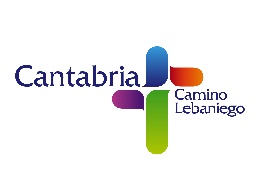 SOLICITUD DE AYUDA INDIVIDUALIZADA DE TRANSPORTE ESCOLAR Y TRANSPORTE FIN DE SEMANAAño 2020 (Curso 2019-2020)CONSEJERÍA DE EDUCACIÓN, FORMACION PROFESIONAL Y TURISMOCONSEJERÍA DE EDUCACIÓN, FORMACION PROFESIONAL Y TURISMOSOLICITUD DE AYUDA INDIVIDUALIZADA DE TRANSPORTE ESCOLAR Y TRANSPORTE FIN DE SEMANAAño 2020 (Curso 2019-2020)1.- SOLICITANTE (PADRE, MADRE O REPRESENTANTE LEGAL-no cumplimentar si el alumno es mayor de edad)1.- SOLICITANTE (PADRE, MADRE O REPRESENTANTE LEGAL-no cumplimentar si el alumno es mayor de edad)1.- SOLICITANTE (PADRE, MADRE O REPRESENTANTE LEGAL-no cumplimentar si el alumno es mayor de edad)1.- SOLICITANTE (PADRE, MADRE O REPRESENTANTE LEGAL-no cumplimentar si el alumno es mayor de edad)1.- SOLICITANTE (PADRE, MADRE O REPRESENTANTE LEGAL-no cumplimentar si el alumno es mayor de edad)1.- SOLICITANTE (PADRE, MADRE O REPRESENTANTE LEGAL-no cumplimentar si el alumno es mayor de edad)1.- SOLICITANTE (PADRE, MADRE O REPRESENTANTE LEGAL-no cumplimentar si el alumno es mayor de edad)1.- SOLICITANTE (PADRE, MADRE O REPRESENTANTE LEGAL-no cumplimentar si el alumno es mayor de edad)1.- SOLICITANTE (PADRE, MADRE O REPRESENTANTE LEGAL-no cumplimentar si el alumno es mayor de edad)1.- SOLICITANTE (PADRE, MADRE O REPRESENTANTE LEGAL-no cumplimentar si el alumno es mayor de edad)1.- SOLICITANTE (PADRE, MADRE O REPRESENTANTE LEGAL-no cumplimentar si el alumno es mayor de edad)1.- SOLICITANTE (PADRE, MADRE O REPRESENTANTE LEGAL-no cumplimentar si el alumno es mayor de edad)1.- SOLICITANTE (PADRE, MADRE O REPRESENTANTE LEGAL-no cumplimentar si el alumno es mayor de edad)1.- SOLICITANTE (PADRE, MADRE O REPRESENTANTE LEGAL-no cumplimentar si el alumno es mayor de edad)1.- SOLICITANTE (PADRE, MADRE O REPRESENTANTE LEGAL-no cumplimentar si el alumno es mayor de edad)1.- SOLICITANTE (PADRE, MADRE O REPRESENTANTE LEGAL-no cumplimentar si el alumno es mayor de edad)1.- SOLICITANTE (PADRE, MADRE O REPRESENTANTE LEGAL-no cumplimentar si el alumno es mayor de edad)1.- SOLICITANTE (PADRE, MADRE O REPRESENTANTE LEGAL-no cumplimentar si el alumno es mayor de edad)1.- SOLICITANTE (PADRE, MADRE O REPRESENTANTE LEGAL-no cumplimentar si el alumno es mayor de edad)1.- SOLICITANTE (PADRE, MADRE O REPRESENTANTE LEGAL-no cumplimentar si el alumno es mayor de edad)1.- SOLICITANTE (PADRE, MADRE O REPRESENTANTE LEGAL-no cumplimentar si el alumno es mayor de edad)1.- SOLICITANTE (PADRE, MADRE O REPRESENTANTE LEGAL-no cumplimentar si el alumno es mayor de edad)1.- SOLICITANTE (PADRE, MADRE O REPRESENTANTE LEGAL-no cumplimentar si el alumno es mayor de edad)1.- SOLICITANTE (PADRE, MADRE O REPRESENTANTE LEGAL-no cumplimentar si el alumno es mayor de edad)1.- SOLICITANTE (PADRE, MADRE O REPRESENTANTE LEGAL-no cumplimentar si el alumno es mayor de edad)1.- SOLICITANTE (PADRE, MADRE O REPRESENTANTE LEGAL-no cumplimentar si el alumno es mayor de edad)1.- SOLICITANTE (PADRE, MADRE O REPRESENTANTE LEGAL-no cumplimentar si el alumno es mayor de edad)1.- SOLICITANTE (PADRE, MADRE O REPRESENTANTE LEGAL-no cumplimentar si el alumno es mayor de edad)1.- SOLICITANTE (PADRE, MADRE O REPRESENTANTE LEGAL-no cumplimentar si el alumno es mayor de edad)1.- SOLICITANTE (PADRE, MADRE O REPRESENTANTE LEGAL-no cumplimentar si el alumno es mayor de edad)1.- SOLICITANTE (PADRE, MADRE O REPRESENTANTE LEGAL-no cumplimentar si el alumno es mayor de edad)1.- SOLICITANTE (PADRE, MADRE O REPRESENTANTE LEGAL-no cumplimentar si el alumno es mayor de edad)1.- SOLICITANTE (PADRE, MADRE O REPRESENTANTE LEGAL-no cumplimentar si el alumno es mayor de edad)1.- SOLICITANTE (PADRE, MADRE O REPRESENTANTE LEGAL-no cumplimentar si el alumno es mayor de edad)1.- SOLICITANTE (PADRE, MADRE O REPRESENTANTE LEGAL-no cumplimentar si el alumno es mayor de edad)1.- SOLICITANTE (PADRE, MADRE O REPRESENTANTE LEGAL-no cumplimentar si el alumno es mayor de edad)1.- SOLICITANTE (PADRE, MADRE O REPRESENTANTE LEGAL-no cumplimentar si el alumno es mayor de edad)1.- SOLICITANTE (PADRE, MADRE O REPRESENTANTE LEGAL-no cumplimentar si el alumno es mayor de edad)1.- SOLICITANTE (PADRE, MADRE O REPRESENTANTE LEGAL-no cumplimentar si el alumno es mayor de edad)1.- SOLICITANTE (PADRE, MADRE O REPRESENTANTE LEGAL-no cumplimentar si el alumno es mayor de edad)1.- SOLICITANTE (PADRE, MADRE O REPRESENTANTE LEGAL-no cumplimentar si el alumno es mayor de edad)1.- SOLICITANTE (PADRE, MADRE O REPRESENTANTE LEGAL-no cumplimentar si el alumno es mayor de edad)1.- SOLICITANTE (PADRE, MADRE O REPRESENTANTE LEGAL-no cumplimentar si el alumno es mayor de edad)1.- SOLICITANTE (PADRE, MADRE O REPRESENTANTE LEGAL-no cumplimentar si el alumno es mayor de edad)1.- SOLICITANTE (PADRE, MADRE O REPRESENTANTE LEGAL-no cumplimentar si el alumno es mayor de edad)1.- SOLICITANTE (PADRE, MADRE O REPRESENTANTE LEGAL-no cumplimentar si el alumno es mayor de edad)1.- SOLICITANTE (PADRE, MADRE O REPRESENTANTE LEGAL-no cumplimentar si el alumno es mayor de edad)1.- SOLICITANTE (PADRE, MADRE O REPRESENTANTE LEGAL-no cumplimentar si el alumno es mayor de edad)1.- SOLICITANTE (PADRE, MADRE O REPRESENTANTE LEGAL-no cumplimentar si el alumno es mayor de edad)1.- SOLICITANTE (PADRE, MADRE O REPRESENTANTE LEGAL-no cumplimentar si el alumno es mayor de edad)1.- SOLICITANTE (PADRE, MADRE O REPRESENTANTE LEGAL-no cumplimentar si el alumno es mayor de edad)1.- SOLICITANTE (PADRE, MADRE O REPRESENTANTE LEGAL-no cumplimentar si el alumno es mayor de edad)1.- SOLICITANTE (PADRE, MADRE O REPRESENTANTE LEGAL-no cumplimentar si el alumno es mayor de edad)ParentescoParentescoParentescoParentescoParentescoParentescoParentescoParentescoParentescoParentescoNIF/NIENIF/NIENIF/NIENIF/NIENIF/NIENIF/NIENIF/NIENIF/NIENIF/NIENIF/NIENIF/NIENIF/NIEAPELLIDOS Y NOMBREAPELLIDOS Y NOMBREAPELLIDOS Y NOMBREAPELLIDOS Y NOMBREAPELLIDOS Y NOMBREAPELLIDOS Y NOMBREAPELLIDOS Y NOMBREAPELLIDOS Y NOMBREAPELLIDOS Y NOMBREAPELLIDOS Y NOMBREAPELLIDOS Y NOMBREAPELLIDOS Y NOMBREAPELLIDOS Y NOMBREAPELLIDOS Y NOMBREAPELLIDOS Y NOMBREAPELLIDOS Y NOMBREAPELLIDOS Y NOMBREAPELLIDOS Y NOMBREAPELLIDOS Y NOMBREAPELLIDOS Y NOMBREAPELLIDOS Y NOMBREAPELLIDOS Y NOMBREAPELLIDOS Y NOMBREAPELLIDOS Y NOMBREAPELLIDOS Y NOMBREAPELLIDOS Y NOMBREAPELLIDOS Y NOMBREAPELLIDOS Y NOMBREAPELLIDOS Y NOMBREAPELLIDOS Y NOMBREAPELLIDOS Y NOMBRE2.- DATOS DEL ALUMNO2.- DATOS DEL ALUMNO2.- DATOS DEL ALUMNO2.- DATOS DEL ALUMNO2.- DATOS DEL ALUMNO2.- DATOS DEL ALUMNO2.- DATOS DEL ALUMNO2.- DATOS DEL ALUMNO2.- DATOS DEL ALUMNO2.- DATOS DEL ALUMNO2.- DATOS DEL ALUMNO2.- DATOS DEL ALUMNO2.- DATOS DEL ALUMNONUMERO IDENTIFICACION ESCOLAR(a cumplimentar por el centro)NUMERO IDENTIFICACION ESCOLAR(a cumplimentar por el centro)NUMERO IDENTIFICACION ESCOLAR(a cumplimentar por el centro)NUMERO IDENTIFICACION ESCOLAR(a cumplimentar por el centro)NUMERO IDENTIFICACION ESCOLAR(a cumplimentar por el centro)NUMERO IDENTIFICACION ESCOLAR(a cumplimentar por el centro)NUMERO IDENTIFICACION ESCOLAR(a cumplimentar por el centro)NUMERO IDENTIFICACION ESCOLAR(a cumplimentar por el centro)NUMERO IDENTIFICACION ESCOLAR(a cumplimentar por el centro)NUMERO IDENTIFICACION ESCOLAR(a cumplimentar por el centro)NUMERO IDENTIFICACION ESCOLAR(a cumplimentar por el centro)NUMERO IDENTIFICACION ESCOLAR(a cumplimentar por el centro)NUMERO IDENTIFICACION ESCOLAR(a cumplimentar por el centro)NUMERO IDENTIFICACION ESCOLAR(a cumplimentar por el centro)NUMERO IDENTIFICACION ESCOLAR(a cumplimentar por el centro)NUMERO IDENTIFICACION ESCOLAR(a cumplimentar por el centro)NUMERO IDENTIFICACION ESCOLAR(a cumplimentar por el centro)NUMERO IDENTIFICACION ESCOLAR(a cumplimentar por el centro)NUMERO IDENTIFICACION ESCOLAR(a cumplimentar por el centro)APELLIDOS:APELLIDOS:APELLIDOS:NOMBRE:NOMBRE:NOMBRE:NOMBRE:NOMBRE:NOMBRE:DNI/NIE o pasaporte (obligatorio si es mayor de 14 años)DNI/NIE o pasaporte (obligatorio si es mayor de 14 años)DNI/NIE o pasaporte (obligatorio si es mayor de 14 años)DNI/NIE o pasaporte (obligatorio si es mayor de 14 años)DNI/NIE o pasaporte (obligatorio si es mayor de 14 años)DNI/NIE o pasaporte (obligatorio si es mayor de 14 años)DNI/NIE o pasaporte (obligatorio si es mayor de 14 años)DNI/NIE o pasaporte (obligatorio si es mayor de 14 años)DNI/NIE o pasaporte (obligatorio si es mayor de 14 años)FECHA NACIMIENTO:FECHA NACIMIENTO:FECHA NACIMIENTO:FECHA NACIMIENTO:FECHA NACIMIENTO:FECHA NACIMIENTO:FECHA NACIMIENTO:FECHA NACIMIENTO:FECHA NACIMIENTO:FECHA NACIMIENTO:FECHA NACIMIENTO:FECHA NACIMIENTO:3.- DOMICILIO FAMILIAR3.- DOMICILIO FAMILIAR3.- DOMICILIO FAMILIAR3.- DOMICILIO FAMILIAR3.- DOMICILIO FAMILIAR3.- DOMICILIO FAMILIAR3.- DOMICILIO FAMILIAR3.- DOMICILIO FAMILIAR3.- DOMICILIO FAMILIAR3.- DOMICILIO FAMILIAR3.- DOMICILIO FAMILIAR3.- DOMICILIO FAMILIAR3.- DOMICILIO FAMILIAR3.- DOMICILIO FAMILIAR3.- DOMICILIO FAMILIAR3.- DOMICILIO FAMILIAR3.- DOMICILIO FAMILIAR3.- DOMICILIO FAMILIAR3.- DOMICILIO FAMILIAR3.- DOMICILIO FAMILIAR3.- DOMICILIO FAMILIAR3.- DOMICILIO FAMILIAR3.- DOMICILIO FAMILIAR3.- DOMICILIO FAMILIAR3.- DOMICILIO FAMILIAR3.- DOMICILIO FAMILIAR3.- DOMICILIO FAMILIAR3.- DOMICILIO FAMILIAR3.- DOMICILIO FAMILIAR3.- DOMICILIO FAMILIAR3.- DOMICILIO FAMILIAR3.- DOMICILIO FAMILIAR3.- DOMICILIO FAMILIAR3.- DOMICILIO FAMILIAR3.- DOMICILIO FAMILIAR3.- DOMICILIO FAMILIAR3.- DOMICILIO FAMILIAR3.- DOMICILIO FAMILIAR3.- DOMICILIO FAMILIAR3.- DOMICILIO FAMILIAR3.- DOMICILIO FAMILIAR3.- DOMICILIO FAMILIAR3.- DOMICILIO FAMILIAR3.- DOMICILIO FAMILIAR3.- DOMICILIO FAMILIAR3.- DOMICILIO FAMILIAR3.- DOMICILIO FAMILIAR3.- DOMICILIO FAMILIAR3.- DOMICILIO FAMILIAR3.- DOMICILIO FAMILIAR3.- DOMICILIO FAMILIAR3.- DOMICILIO FAMILIAR3.- DOMICILIO FAMILIARDOMICILIODOMICILIODOMICILIODOMICILIODOMICILIODOMICILIODOMICILIODOMICILIODOMICILIODOMICILIODOMICILIODOMICILIODOMICILIODOMICILIODOMICILIODOMICILIODOMICILIODOMICILIODOMICILIODOMICILIODOMICILIODOMICILIODOMICILIODOMICILIODOMICILIODOMICILIODOMICILIODOMICILIODOMICILIODOMICILIOLOCALIDADLOCALIDADLOCALIDADLOCALIDADLOCALIDADLOCALIDADLOCALIDADLOCALIDADLOCALIDADLOCALIDADLOCALIDADLOCALIDADLOCALIDADLOCALIDADLOCALIDADLOCALIDADLOCALIDADLOCALIDADLOCALIDADLOCALIDADLOCALIDADLOCALIDADLOCALIDADCODIGO POSTALCODIGO POSTALCODIGO POSTALCODIGO POSTALCODIGO POSTALCODIGO POSTALCODIGO POSTALCODIGO POSTALCODIGO POSTALTELEFONOTELEFONOTELEFONOTELEFONOTELEFONOTELEFONOTELEFONOTELEFONOTELEFONOTELEFONOTELEFONOTELEFONOemailemailemailemailemailemailemailemailemailemailemailemailemailemailemailemailemailemailemailemailemailemailemailemailemailemailemailemailemailemailemailemail4.- DATOS ACADEMICOS: ESTUDIOS EN LOS QUE SE ENCUENTRA MATRICULADO EN EL CURSO 2019/20204.- DATOS ACADEMICOS: ESTUDIOS EN LOS QUE SE ENCUENTRA MATRICULADO EN EL CURSO 2019/20204.- DATOS ACADEMICOS: ESTUDIOS EN LOS QUE SE ENCUENTRA MATRICULADO EN EL CURSO 2019/20204.- DATOS ACADEMICOS: ESTUDIOS EN LOS QUE SE ENCUENTRA MATRICULADO EN EL CURSO 2019/20204.- DATOS ACADEMICOS: ESTUDIOS EN LOS QUE SE ENCUENTRA MATRICULADO EN EL CURSO 2019/20204.- DATOS ACADEMICOS: ESTUDIOS EN LOS QUE SE ENCUENTRA MATRICULADO EN EL CURSO 2019/20204.- DATOS ACADEMICOS: ESTUDIOS EN LOS QUE SE ENCUENTRA MATRICULADO EN EL CURSO 2019/20204.- DATOS ACADEMICOS: ESTUDIOS EN LOS QUE SE ENCUENTRA MATRICULADO EN EL CURSO 2019/20204.- DATOS ACADEMICOS: ESTUDIOS EN LOS QUE SE ENCUENTRA MATRICULADO EN EL CURSO 2019/20204.- DATOS ACADEMICOS: ESTUDIOS EN LOS QUE SE ENCUENTRA MATRICULADO EN EL CURSO 2019/20204.- DATOS ACADEMICOS: ESTUDIOS EN LOS QUE SE ENCUENTRA MATRICULADO EN EL CURSO 2019/20204.- DATOS ACADEMICOS: ESTUDIOS EN LOS QUE SE ENCUENTRA MATRICULADO EN EL CURSO 2019/20204.- DATOS ACADEMICOS: ESTUDIOS EN LOS QUE SE ENCUENTRA MATRICULADO EN EL CURSO 2019/20204.- DATOS ACADEMICOS: ESTUDIOS EN LOS QUE SE ENCUENTRA MATRICULADO EN EL CURSO 2019/20204.- DATOS ACADEMICOS: ESTUDIOS EN LOS QUE SE ENCUENTRA MATRICULADO EN EL CURSO 2019/20204.- DATOS ACADEMICOS: ESTUDIOS EN LOS QUE SE ENCUENTRA MATRICULADO EN EL CURSO 2019/20204.- DATOS ACADEMICOS: ESTUDIOS EN LOS QUE SE ENCUENTRA MATRICULADO EN EL CURSO 2019/20204.- DATOS ACADEMICOS: ESTUDIOS EN LOS QUE SE ENCUENTRA MATRICULADO EN EL CURSO 2019/20204.- DATOS ACADEMICOS: ESTUDIOS EN LOS QUE SE ENCUENTRA MATRICULADO EN EL CURSO 2019/20204.- DATOS ACADEMICOS: ESTUDIOS EN LOS QUE SE ENCUENTRA MATRICULADO EN EL CURSO 2019/20204.- DATOS ACADEMICOS: ESTUDIOS EN LOS QUE SE ENCUENTRA MATRICULADO EN EL CURSO 2019/20204.- DATOS ACADEMICOS: ESTUDIOS EN LOS QUE SE ENCUENTRA MATRICULADO EN EL CURSO 2019/20204.- DATOS ACADEMICOS: ESTUDIOS EN LOS QUE SE ENCUENTRA MATRICULADO EN EL CURSO 2019/20204.- DATOS ACADEMICOS: ESTUDIOS EN LOS QUE SE ENCUENTRA MATRICULADO EN EL CURSO 2019/20204.- DATOS ACADEMICOS: ESTUDIOS EN LOS QUE SE ENCUENTRA MATRICULADO EN EL CURSO 2019/20204.- DATOS ACADEMICOS: ESTUDIOS EN LOS QUE SE ENCUENTRA MATRICULADO EN EL CURSO 2019/20204.- DATOS ACADEMICOS: ESTUDIOS EN LOS QUE SE ENCUENTRA MATRICULADO EN EL CURSO 2019/20204.- DATOS ACADEMICOS: ESTUDIOS EN LOS QUE SE ENCUENTRA MATRICULADO EN EL CURSO 2019/20204.- DATOS ACADEMICOS: ESTUDIOS EN LOS QUE SE ENCUENTRA MATRICULADO EN EL CURSO 2019/20204.- DATOS ACADEMICOS: ESTUDIOS EN LOS QUE SE ENCUENTRA MATRICULADO EN EL CURSO 2019/20204.- DATOS ACADEMICOS: ESTUDIOS EN LOS QUE SE ENCUENTRA MATRICULADO EN EL CURSO 2019/20204.- DATOS ACADEMICOS: ESTUDIOS EN LOS QUE SE ENCUENTRA MATRICULADO EN EL CURSO 2019/20204.- DATOS ACADEMICOS: ESTUDIOS EN LOS QUE SE ENCUENTRA MATRICULADO EN EL CURSO 2019/20204.- DATOS ACADEMICOS: ESTUDIOS EN LOS QUE SE ENCUENTRA MATRICULADO EN EL CURSO 2019/20204.- DATOS ACADEMICOS: ESTUDIOS EN LOS QUE SE ENCUENTRA MATRICULADO EN EL CURSO 2019/20204.- DATOS ACADEMICOS: ESTUDIOS EN LOS QUE SE ENCUENTRA MATRICULADO EN EL CURSO 2019/20204.- DATOS ACADEMICOS: ESTUDIOS EN LOS QUE SE ENCUENTRA MATRICULADO EN EL CURSO 2019/20204.- DATOS ACADEMICOS: ESTUDIOS EN LOS QUE SE ENCUENTRA MATRICULADO EN EL CURSO 2019/20204.- DATOS ACADEMICOS: ESTUDIOS EN LOS QUE SE ENCUENTRA MATRICULADO EN EL CURSO 2019/20204.- DATOS ACADEMICOS: ESTUDIOS EN LOS QUE SE ENCUENTRA MATRICULADO EN EL CURSO 2019/20204.- DATOS ACADEMICOS: ESTUDIOS EN LOS QUE SE ENCUENTRA MATRICULADO EN EL CURSO 2019/20204.- DATOS ACADEMICOS: ESTUDIOS EN LOS QUE SE ENCUENTRA MATRICULADO EN EL CURSO 2019/20204.- DATOS ACADEMICOS: ESTUDIOS EN LOS QUE SE ENCUENTRA MATRICULADO EN EL CURSO 2019/20204.- DATOS ACADEMICOS: ESTUDIOS EN LOS QUE SE ENCUENTRA MATRICULADO EN EL CURSO 2019/20204.- DATOS ACADEMICOS: ESTUDIOS EN LOS QUE SE ENCUENTRA MATRICULADO EN EL CURSO 2019/20204.- DATOS ACADEMICOS: ESTUDIOS EN LOS QUE SE ENCUENTRA MATRICULADO EN EL CURSO 2019/20204.- DATOS ACADEMICOS: ESTUDIOS EN LOS QUE SE ENCUENTRA MATRICULADO EN EL CURSO 2019/20204.- DATOS ACADEMICOS: ESTUDIOS EN LOS QUE SE ENCUENTRA MATRICULADO EN EL CURSO 2019/20204.- DATOS ACADEMICOS: ESTUDIOS EN LOS QUE SE ENCUENTRA MATRICULADO EN EL CURSO 2019/20204.- DATOS ACADEMICOS: ESTUDIOS EN LOS QUE SE ENCUENTRA MATRICULADO EN EL CURSO 2019/20204.- DATOS ACADEMICOS: ESTUDIOS EN LOS QUE SE ENCUENTRA MATRICULADO EN EL CURSO 2019/20204.- DATOS ACADEMICOS: ESTUDIOS EN LOS QUE SE ENCUENTRA MATRICULADO EN EL CURSO 2019/20204.- DATOS ACADEMICOS: ESTUDIOS EN LOS QUE SE ENCUENTRA MATRICULADO EN EL CURSO 2019/2020CENTRO:CENTRO:CENTRO:CENTRO:CENTRO:CENTRO:CENTRO:CENTRO:CENTRO:CENTRO:CENTRO:NIVEL:(Primaria, Secundaria, etc.)NIVEL:(Primaria, Secundaria, etc.)NIVEL:(Primaria, Secundaria, etc.)NIVEL:(Primaria, Secundaria, etc.)NIVEL:(Primaria, Secundaria, etc.)NIVEL:(Primaria, Secundaria, etc.)NIVEL:(Primaria, Secundaria, etc.)NIVEL:(Primaria, Secundaria, etc.)NIVEL:(Primaria, Secundaria, etc.)NIVEL:(Primaria, Secundaria, etc.)NIVEL:(Primaria, Secundaria, etc.)CURSO:CURSO:CURSO:CURSO:ESCUELA-HOGAR/RESIDENCIA(en el caso de alumnos internos)ESCUELA-HOGAR/RESIDENCIA(en el caso de alumnos internos)ESCUELA-HOGAR/RESIDENCIA(en el caso de alumnos internos)ESCUELA-HOGAR/RESIDENCIA(en el caso de alumnos internos)ESCUELA-HOGAR/RESIDENCIA(en el caso de alumnos internos)ESCUELA-HOGAR/RESIDENCIA(en el caso de alumnos internos)ESCUELA-HOGAR/RESIDENCIA(en el caso de alumnos internos)ESCUELA-HOGAR/RESIDENCIA(en el caso de alumnos internos)ESCUELA-HOGAR/RESIDENCIA(en el caso de alumnos internos)ESCUELA-HOGAR/RESIDENCIA(en el caso de alumnos internos)ESCUELA-HOGAR/RESIDENCIA(en el caso de alumnos internos)5.-SOLICITUD DE AYUDA INDIVIDUALIZADA DE TRANSPORTE O TRANSPORTE FIN DE SEMANA (Escuela-Hogar o Residencia)5.-SOLICITUD DE AYUDA INDIVIDUALIZADA DE TRANSPORTE O TRANSPORTE FIN DE SEMANA (Escuela-Hogar o Residencia)5.-SOLICITUD DE AYUDA INDIVIDUALIZADA DE TRANSPORTE O TRANSPORTE FIN DE SEMANA (Escuela-Hogar o Residencia)5.-SOLICITUD DE AYUDA INDIVIDUALIZADA DE TRANSPORTE O TRANSPORTE FIN DE SEMANA (Escuela-Hogar o Residencia)5.-SOLICITUD DE AYUDA INDIVIDUALIZADA DE TRANSPORTE O TRANSPORTE FIN DE SEMANA (Escuela-Hogar o Residencia)5.-SOLICITUD DE AYUDA INDIVIDUALIZADA DE TRANSPORTE O TRANSPORTE FIN DE SEMANA (Escuela-Hogar o Residencia)5.-SOLICITUD DE AYUDA INDIVIDUALIZADA DE TRANSPORTE O TRANSPORTE FIN DE SEMANA (Escuela-Hogar o Residencia)5.-SOLICITUD DE AYUDA INDIVIDUALIZADA DE TRANSPORTE O TRANSPORTE FIN DE SEMANA (Escuela-Hogar o Residencia)5.-SOLICITUD DE AYUDA INDIVIDUALIZADA DE TRANSPORTE O TRANSPORTE FIN DE SEMANA (Escuela-Hogar o Residencia)5.-SOLICITUD DE AYUDA INDIVIDUALIZADA DE TRANSPORTE O TRANSPORTE FIN DE SEMANA (Escuela-Hogar o Residencia)5.-SOLICITUD DE AYUDA INDIVIDUALIZADA DE TRANSPORTE O TRANSPORTE FIN DE SEMANA (Escuela-Hogar o Residencia)5.-SOLICITUD DE AYUDA INDIVIDUALIZADA DE TRANSPORTE O TRANSPORTE FIN DE SEMANA (Escuela-Hogar o Residencia)5.-SOLICITUD DE AYUDA INDIVIDUALIZADA DE TRANSPORTE O TRANSPORTE FIN DE SEMANA (Escuela-Hogar o Residencia)5.-SOLICITUD DE AYUDA INDIVIDUALIZADA DE TRANSPORTE O TRANSPORTE FIN DE SEMANA (Escuela-Hogar o Residencia)5.-SOLICITUD DE AYUDA INDIVIDUALIZADA DE TRANSPORTE O TRANSPORTE FIN DE SEMANA (Escuela-Hogar o Residencia)5.-SOLICITUD DE AYUDA INDIVIDUALIZADA DE TRANSPORTE O TRANSPORTE FIN DE SEMANA (Escuela-Hogar o Residencia)5.-SOLICITUD DE AYUDA INDIVIDUALIZADA DE TRANSPORTE O TRANSPORTE FIN DE SEMANA (Escuela-Hogar o Residencia)5.-SOLICITUD DE AYUDA INDIVIDUALIZADA DE TRANSPORTE O TRANSPORTE FIN DE SEMANA (Escuela-Hogar o Residencia)5.-SOLICITUD DE AYUDA INDIVIDUALIZADA DE TRANSPORTE O TRANSPORTE FIN DE SEMANA (Escuela-Hogar o Residencia)5.-SOLICITUD DE AYUDA INDIVIDUALIZADA DE TRANSPORTE O TRANSPORTE FIN DE SEMANA (Escuela-Hogar o Residencia)5.-SOLICITUD DE AYUDA INDIVIDUALIZADA DE TRANSPORTE O TRANSPORTE FIN DE SEMANA (Escuela-Hogar o Residencia)5.-SOLICITUD DE AYUDA INDIVIDUALIZADA DE TRANSPORTE O TRANSPORTE FIN DE SEMANA (Escuela-Hogar o Residencia)5.-SOLICITUD DE AYUDA INDIVIDUALIZADA DE TRANSPORTE O TRANSPORTE FIN DE SEMANA (Escuela-Hogar o Residencia)5.-SOLICITUD DE AYUDA INDIVIDUALIZADA DE TRANSPORTE O TRANSPORTE FIN DE SEMANA (Escuela-Hogar o Residencia)5.-SOLICITUD DE AYUDA INDIVIDUALIZADA DE TRANSPORTE O TRANSPORTE FIN DE SEMANA (Escuela-Hogar o Residencia)5.-SOLICITUD DE AYUDA INDIVIDUALIZADA DE TRANSPORTE O TRANSPORTE FIN DE SEMANA (Escuela-Hogar o Residencia)5.-SOLICITUD DE AYUDA INDIVIDUALIZADA DE TRANSPORTE O TRANSPORTE FIN DE SEMANA (Escuela-Hogar o Residencia)5.-SOLICITUD DE AYUDA INDIVIDUALIZADA DE TRANSPORTE O TRANSPORTE FIN DE SEMANA (Escuela-Hogar o Residencia)5.-SOLICITUD DE AYUDA INDIVIDUALIZADA DE TRANSPORTE O TRANSPORTE FIN DE SEMANA (Escuela-Hogar o Residencia)5.-SOLICITUD DE AYUDA INDIVIDUALIZADA DE TRANSPORTE O TRANSPORTE FIN DE SEMANA (Escuela-Hogar o Residencia)5.-SOLICITUD DE AYUDA INDIVIDUALIZADA DE TRANSPORTE O TRANSPORTE FIN DE SEMANA (Escuela-Hogar o Residencia)5.-SOLICITUD DE AYUDA INDIVIDUALIZADA DE TRANSPORTE O TRANSPORTE FIN DE SEMANA (Escuela-Hogar o Residencia)5.-SOLICITUD DE AYUDA INDIVIDUALIZADA DE TRANSPORTE O TRANSPORTE FIN DE SEMANA (Escuela-Hogar o Residencia)5.-SOLICITUD DE AYUDA INDIVIDUALIZADA DE TRANSPORTE O TRANSPORTE FIN DE SEMANA (Escuela-Hogar o Residencia)5.-SOLICITUD DE AYUDA INDIVIDUALIZADA DE TRANSPORTE O TRANSPORTE FIN DE SEMANA (Escuela-Hogar o Residencia)5.-SOLICITUD DE AYUDA INDIVIDUALIZADA DE TRANSPORTE O TRANSPORTE FIN DE SEMANA (Escuela-Hogar o Residencia)5.-SOLICITUD DE AYUDA INDIVIDUALIZADA DE TRANSPORTE O TRANSPORTE FIN DE SEMANA (Escuela-Hogar o Residencia)5.-SOLICITUD DE AYUDA INDIVIDUALIZADA DE TRANSPORTE O TRANSPORTE FIN DE SEMANA (Escuela-Hogar o Residencia)5.-SOLICITUD DE AYUDA INDIVIDUALIZADA DE TRANSPORTE O TRANSPORTE FIN DE SEMANA (Escuela-Hogar o Residencia)5.-SOLICITUD DE AYUDA INDIVIDUALIZADA DE TRANSPORTE O TRANSPORTE FIN DE SEMANA (Escuela-Hogar o Residencia)5.-SOLICITUD DE AYUDA INDIVIDUALIZADA DE TRANSPORTE O TRANSPORTE FIN DE SEMANA (Escuela-Hogar o Residencia)5.-SOLICITUD DE AYUDA INDIVIDUALIZADA DE TRANSPORTE O TRANSPORTE FIN DE SEMANA (Escuela-Hogar o Residencia)5.-SOLICITUD DE AYUDA INDIVIDUALIZADA DE TRANSPORTE O TRANSPORTE FIN DE SEMANA (Escuela-Hogar o Residencia)5.-SOLICITUD DE AYUDA INDIVIDUALIZADA DE TRANSPORTE O TRANSPORTE FIN DE SEMANA (Escuela-Hogar o Residencia)5.-SOLICITUD DE AYUDA INDIVIDUALIZADA DE TRANSPORTE O TRANSPORTE FIN DE SEMANA (Escuela-Hogar o Residencia)5.-SOLICITUD DE AYUDA INDIVIDUALIZADA DE TRANSPORTE O TRANSPORTE FIN DE SEMANA (Escuela-Hogar o Residencia)5.-SOLICITUD DE AYUDA INDIVIDUALIZADA DE TRANSPORTE O TRANSPORTE FIN DE SEMANA (Escuela-Hogar o Residencia)5.-SOLICITUD DE AYUDA INDIVIDUALIZADA DE TRANSPORTE O TRANSPORTE FIN DE SEMANA (Escuela-Hogar o Residencia)5.-SOLICITUD DE AYUDA INDIVIDUALIZADA DE TRANSPORTE O TRANSPORTE FIN DE SEMANA (Escuela-Hogar o Residencia)5.-SOLICITUD DE AYUDA INDIVIDUALIZADA DE TRANSPORTE O TRANSPORTE FIN DE SEMANA (Escuela-Hogar o Residencia)5.-SOLICITUD DE AYUDA INDIVIDUALIZADA DE TRANSPORTE O TRANSPORTE FIN DE SEMANA (Escuela-Hogar o Residencia)5.-SOLICITUD DE AYUDA INDIVIDUALIZADA DE TRANSPORTE O TRANSPORTE FIN DE SEMANA (Escuela-Hogar o Residencia)5.-SOLICITUD DE AYUDA INDIVIDUALIZADA DE TRANSPORTE O TRANSPORTE FIN DE SEMANA (Escuela-Hogar o Residencia)QUE EL ALUMNO CUYOS DATOS FIGURAN EN EL APARTADO 1 UTILIZA EL SIGUIENTE MODO DE TRANSPORTE PARA DESPLAZARSE DIARIA/SEMANALMENTE (táchese lo que no proceda) HASTA SU DOMICILIO (señálese lo que proceda):QUE EL ALUMNO CUYOS DATOS FIGURAN EN EL APARTADO 1 UTILIZA EL SIGUIENTE MODO DE TRANSPORTE PARA DESPLAZARSE DIARIA/SEMANALMENTE (táchese lo que no proceda) HASTA SU DOMICILIO (señálese lo que proceda):QUE EL ALUMNO CUYOS DATOS FIGURAN EN EL APARTADO 1 UTILIZA EL SIGUIENTE MODO DE TRANSPORTE PARA DESPLAZARSE DIARIA/SEMANALMENTE (táchese lo que no proceda) HASTA SU DOMICILIO (señálese lo que proceda):QUE EL ALUMNO CUYOS DATOS FIGURAN EN EL APARTADO 1 UTILIZA EL SIGUIENTE MODO DE TRANSPORTE PARA DESPLAZARSE DIARIA/SEMANALMENTE (táchese lo que no proceda) HASTA SU DOMICILIO (señálese lo que proceda):QUE EL ALUMNO CUYOS DATOS FIGURAN EN EL APARTADO 1 UTILIZA EL SIGUIENTE MODO DE TRANSPORTE PARA DESPLAZARSE DIARIA/SEMANALMENTE (táchese lo que no proceda) HASTA SU DOMICILIO (señálese lo que proceda):QUE EL ALUMNO CUYOS DATOS FIGURAN EN EL APARTADO 1 UTILIZA EL SIGUIENTE MODO DE TRANSPORTE PARA DESPLAZARSE DIARIA/SEMANALMENTE (táchese lo que no proceda) HASTA SU DOMICILIO (señálese lo que proceda):QUE EL ALUMNO CUYOS DATOS FIGURAN EN EL APARTADO 1 UTILIZA EL SIGUIENTE MODO DE TRANSPORTE PARA DESPLAZARSE DIARIA/SEMANALMENTE (táchese lo que no proceda) HASTA SU DOMICILIO (señálese lo que proceda):QUE EL ALUMNO CUYOS DATOS FIGURAN EN EL APARTADO 1 UTILIZA EL SIGUIENTE MODO DE TRANSPORTE PARA DESPLAZARSE DIARIA/SEMANALMENTE (táchese lo que no proceda) HASTA SU DOMICILIO (señálese lo que proceda):QUE EL ALUMNO CUYOS DATOS FIGURAN EN EL APARTADO 1 UTILIZA EL SIGUIENTE MODO DE TRANSPORTE PARA DESPLAZARSE DIARIA/SEMANALMENTE (táchese lo que no proceda) HASTA SU DOMICILIO (señálese lo que proceda):QUE EL ALUMNO CUYOS DATOS FIGURAN EN EL APARTADO 1 UTILIZA EL SIGUIENTE MODO DE TRANSPORTE PARA DESPLAZARSE DIARIA/SEMANALMENTE (táchese lo que no proceda) HASTA SU DOMICILIO (señálese lo que proceda):QUE EL ALUMNO CUYOS DATOS FIGURAN EN EL APARTADO 1 UTILIZA EL SIGUIENTE MODO DE TRANSPORTE PARA DESPLAZARSE DIARIA/SEMANALMENTE (táchese lo que no proceda) HASTA SU DOMICILIO (señálese lo que proceda):QUE EL ALUMNO CUYOS DATOS FIGURAN EN EL APARTADO 1 UTILIZA EL SIGUIENTE MODO DE TRANSPORTE PARA DESPLAZARSE DIARIA/SEMANALMENTE (táchese lo que no proceda) HASTA SU DOMICILIO (señálese lo que proceda):QUE EL ALUMNO CUYOS DATOS FIGURAN EN EL APARTADO 1 UTILIZA EL SIGUIENTE MODO DE TRANSPORTE PARA DESPLAZARSE DIARIA/SEMANALMENTE (táchese lo que no proceda) HASTA SU DOMICILIO (señálese lo que proceda):QUE EL ALUMNO CUYOS DATOS FIGURAN EN EL APARTADO 1 UTILIZA EL SIGUIENTE MODO DE TRANSPORTE PARA DESPLAZARSE DIARIA/SEMANALMENTE (táchese lo que no proceda) HASTA SU DOMICILIO (señálese lo que proceda):QUE EL ALUMNO CUYOS DATOS FIGURAN EN EL APARTADO 1 UTILIZA EL SIGUIENTE MODO DE TRANSPORTE PARA DESPLAZARSE DIARIA/SEMANALMENTE (táchese lo que no proceda) HASTA SU DOMICILIO (señálese lo que proceda):QUE EL ALUMNO CUYOS DATOS FIGURAN EN EL APARTADO 1 UTILIZA EL SIGUIENTE MODO DE TRANSPORTE PARA DESPLAZARSE DIARIA/SEMANALMENTE (táchese lo que no proceda) HASTA SU DOMICILIO (señálese lo que proceda):QUE EL ALUMNO CUYOS DATOS FIGURAN EN EL APARTADO 1 UTILIZA EL SIGUIENTE MODO DE TRANSPORTE PARA DESPLAZARSE DIARIA/SEMANALMENTE (táchese lo que no proceda) HASTA SU DOMICILIO (señálese lo que proceda):QUE EL ALUMNO CUYOS DATOS FIGURAN EN EL APARTADO 1 UTILIZA EL SIGUIENTE MODO DE TRANSPORTE PARA DESPLAZARSE DIARIA/SEMANALMENTE (táchese lo que no proceda) HASTA SU DOMICILIO (señálese lo que proceda):QUE EL ALUMNO CUYOS DATOS FIGURAN EN EL APARTADO 1 UTILIZA EL SIGUIENTE MODO DE TRANSPORTE PARA DESPLAZARSE DIARIA/SEMANALMENTE (táchese lo que no proceda) HASTA SU DOMICILIO (señálese lo que proceda):QUE EL ALUMNO CUYOS DATOS FIGURAN EN EL APARTADO 1 UTILIZA EL SIGUIENTE MODO DE TRANSPORTE PARA DESPLAZARSE DIARIA/SEMANALMENTE (táchese lo que no proceda) HASTA SU DOMICILIO (señálese lo que proceda):QUE EL ALUMNO CUYOS DATOS FIGURAN EN EL APARTADO 1 UTILIZA EL SIGUIENTE MODO DE TRANSPORTE PARA DESPLAZARSE DIARIA/SEMANALMENTE (táchese lo que no proceda) HASTA SU DOMICILIO (señálese lo que proceda):QUE EL ALUMNO CUYOS DATOS FIGURAN EN EL APARTADO 1 UTILIZA EL SIGUIENTE MODO DE TRANSPORTE PARA DESPLAZARSE DIARIA/SEMANALMENTE (táchese lo que no proceda) HASTA SU DOMICILIO (señálese lo que proceda):QUE EL ALUMNO CUYOS DATOS FIGURAN EN EL APARTADO 1 UTILIZA EL SIGUIENTE MODO DE TRANSPORTE PARA DESPLAZARSE DIARIA/SEMANALMENTE (táchese lo que no proceda) HASTA SU DOMICILIO (señálese lo que proceda):QUE EL ALUMNO CUYOS DATOS FIGURAN EN EL APARTADO 1 UTILIZA EL SIGUIENTE MODO DE TRANSPORTE PARA DESPLAZARSE DIARIA/SEMANALMENTE (táchese lo que no proceda) HASTA SU DOMICILIO (señálese lo que proceda):QUE EL ALUMNO CUYOS DATOS FIGURAN EN EL APARTADO 1 UTILIZA EL SIGUIENTE MODO DE TRANSPORTE PARA DESPLAZARSE DIARIA/SEMANALMENTE (táchese lo que no proceda) HASTA SU DOMICILIO (señálese lo que proceda):QUE EL ALUMNO CUYOS DATOS FIGURAN EN EL APARTADO 1 UTILIZA EL SIGUIENTE MODO DE TRANSPORTE PARA DESPLAZARSE DIARIA/SEMANALMENTE (táchese lo que no proceda) HASTA SU DOMICILIO (señálese lo que proceda):QUE EL ALUMNO CUYOS DATOS FIGURAN EN EL APARTADO 1 UTILIZA EL SIGUIENTE MODO DE TRANSPORTE PARA DESPLAZARSE DIARIA/SEMANALMENTE (táchese lo que no proceda) HASTA SU DOMICILIO (señálese lo que proceda):QUE EL ALUMNO CUYOS DATOS FIGURAN EN EL APARTADO 1 UTILIZA EL SIGUIENTE MODO DE TRANSPORTE PARA DESPLAZARSE DIARIA/SEMANALMENTE (táchese lo que no proceda) HASTA SU DOMICILIO (señálese lo que proceda):QUE EL ALUMNO CUYOS DATOS FIGURAN EN EL APARTADO 1 UTILIZA EL SIGUIENTE MODO DE TRANSPORTE PARA DESPLAZARSE DIARIA/SEMANALMENTE (táchese lo que no proceda) HASTA SU DOMICILIO (señálese lo que proceda):QUE EL ALUMNO CUYOS DATOS FIGURAN EN EL APARTADO 1 UTILIZA EL SIGUIENTE MODO DE TRANSPORTE PARA DESPLAZARSE DIARIA/SEMANALMENTE (táchese lo que no proceda) HASTA SU DOMICILIO (señálese lo que proceda):QUE EL ALUMNO CUYOS DATOS FIGURAN EN EL APARTADO 1 UTILIZA EL SIGUIENTE MODO DE TRANSPORTE PARA DESPLAZARSE DIARIA/SEMANALMENTE (táchese lo que no proceda) HASTA SU DOMICILIO (señálese lo que proceda):QUE EL ALUMNO CUYOS DATOS FIGURAN EN EL APARTADO 1 UTILIZA EL SIGUIENTE MODO DE TRANSPORTE PARA DESPLAZARSE DIARIA/SEMANALMENTE (táchese lo que no proceda) HASTA SU DOMICILIO (señálese lo que proceda):QUE EL ALUMNO CUYOS DATOS FIGURAN EN EL APARTADO 1 UTILIZA EL SIGUIENTE MODO DE TRANSPORTE PARA DESPLAZARSE DIARIA/SEMANALMENTE (táchese lo que no proceda) HASTA SU DOMICILIO (señálese lo que proceda):QUE EL ALUMNO CUYOS DATOS FIGURAN EN EL APARTADO 1 UTILIZA EL SIGUIENTE MODO DE TRANSPORTE PARA DESPLAZARSE DIARIA/SEMANALMENTE (táchese lo que no proceda) HASTA SU DOMICILIO (señálese lo que proceda):QUE EL ALUMNO CUYOS DATOS FIGURAN EN EL APARTADO 1 UTILIZA EL SIGUIENTE MODO DE TRANSPORTE PARA DESPLAZARSE DIARIA/SEMANALMENTE (táchese lo que no proceda) HASTA SU DOMICILIO (señálese lo que proceda):QUE EL ALUMNO CUYOS DATOS FIGURAN EN EL APARTADO 1 UTILIZA EL SIGUIENTE MODO DE TRANSPORTE PARA DESPLAZARSE DIARIA/SEMANALMENTE (táchese lo que no proceda) HASTA SU DOMICILIO (señálese lo que proceda):QUE EL ALUMNO CUYOS DATOS FIGURAN EN EL APARTADO 1 UTILIZA EL SIGUIENTE MODO DE TRANSPORTE PARA DESPLAZARSE DIARIA/SEMANALMENTE (táchese lo que no proceda) HASTA SU DOMICILIO (señálese lo que proceda):QUE EL ALUMNO CUYOS DATOS FIGURAN EN EL APARTADO 1 UTILIZA EL SIGUIENTE MODO DE TRANSPORTE PARA DESPLAZARSE DIARIA/SEMANALMENTE (táchese lo que no proceda) HASTA SU DOMICILIO (señálese lo que proceda):QUE EL ALUMNO CUYOS DATOS FIGURAN EN EL APARTADO 1 UTILIZA EL SIGUIENTE MODO DE TRANSPORTE PARA DESPLAZARSE DIARIA/SEMANALMENTE (táchese lo que no proceda) HASTA SU DOMICILIO (señálese lo que proceda):QUE EL ALUMNO CUYOS DATOS FIGURAN EN EL APARTADO 1 UTILIZA EL SIGUIENTE MODO DE TRANSPORTE PARA DESPLAZARSE DIARIA/SEMANALMENTE (táchese lo que no proceda) HASTA SU DOMICILIO (señálese lo que proceda):QUE EL ALUMNO CUYOS DATOS FIGURAN EN EL APARTADO 1 UTILIZA EL SIGUIENTE MODO DE TRANSPORTE PARA DESPLAZARSE DIARIA/SEMANALMENTE (táchese lo que no proceda) HASTA SU DOMICILIO (señálese lo que proceda):QUE EL ALUMNO CUYOS DATOS FIGURAN EN EL APARTADO 1 UTILIZA EL SIGUIENTE MODO DE TRANSPORTE PARA DESPLAZARSE DIARIA/SEMANALMENTE (táchese lo que no proceda) HASTA SU DOMICILIO (señálese lo que proceda):QUE EL ALUMNO CUYOS DATOS FIGURAN EN EL APARTADO 1 UTILIZA EL SIGUIENTE MODO DE TRANSPORTE PARA DESPLAZARSE DIARIA/SEMANALMENTE (táchese lo que no proceda) HASTA SU DOMICILIO (señálese lo que proceda):QUE EL ALUMNO CUYOS DATOS FIGURAN EN EL APARTADO 1 UTILIZA EL SIGUIENTE MODO DE TRANSPORTE PARA DESPLAZARSE DIARIA/SEMANALMENTE (táchese lo que no proceda) HASTA SU DOMICILIO (señálese lo que proceda):QUE EL ALUMNO CUYOS DATOS FIGURAN EN EL APARTADO 1 UTILIZA EL SIGUIENTE MODO DE TRANSPORTE PARA DESPLAZARSE DIARIA/SEMANALMENTE (táchese lo que no proceda) HASTA SU DOMICILIO (señálese lo que proceda):QUE EL ALUMNO CUYOS DATOS FIGURAN EN EL APARTADO 1 UTILIZA EL SIGUIENTE MODO DE TRANSPORTE PARA DESPLAZARSE DIARIA/SEMANALMENTE (táchese lo que no proceda) HASTA SU DOMICILIO (señálese lo que proceda):QUE EL ALUMNO CUYOS DATOS FIGURAN EN EL APARTADO 1 UTILIZA EL SIGUIENTE MODO DE TRANSPORTE PARA DESPLAZARSE DIARIA/SEMANALMENTE (táchese lo que no proceda) HASTA SU DOMICILIO (señálese lo que proceda):QUE EL ALUMNO CUYOS DATOS FIGURAN EN EL APARTADO 1 UTILIZA EL SIGUIENTE MODO DE TRANSPORTE PARA DESPLAZARSE DIARIA/SEMANALMENTE (táchese lo que no proceda) HASTA SU DOMICILIO (señálese lo que proceda):QUE EL ALUMNO CUYOS DATOS FIGURAN EN EL APARTADO 1 UTILIZA EL SIGUIENTE MODO DE TRANSPORTE PARA DESPLAZARSE DIARIA/SEMANALMENTE (táchese lo que no proceda) HASTA SU DOMICILIO (señálese lo que proceda):QUE EL ALUMNO CUYOS DATOS FIGURAN EN EL APARTADO 1 UTILIZA EL SIGUIENTE MODO DE TRANSPORTE PARA DESPLAZARSE DIARIA/SEMANALMENTE (táchese lo que no proceda) HASTA SU DOMICILIO (señálese lo que proceda):QUE EL ALUMNO CUYOS DATOS FIGURAN EN EL APARTADO 1 UTILIZA EL SIGUIENTE MODO DE TRANSPORTE PARA DESPLAZARSE DIARIA/SEMANALMENTE (táchese lo que no proceda) HASTA SU DOMICILIO (señálese lo que proceda):QUE EL ALUMNO CUYOS DATOS FIGURAN EN EL APARTADO 1 UTILIZA EL SIGUIENTE MODO DE TRANSPORTE PARA DESPLAZARSE DIARIA/SEMANALMENTE (táchese lo que no proceda) HASTA SU DOMICILIO (señálese lo que proceda):QUE EL ALUMNO CUYOS DATOS FIGURAN EN EL APARTADO 1 UTILIZA EL SIGUIENTE MODO DE TRANSPORTE PARA DESPLAZARSE DIARIA/SEMANALMENTE (táchese lo que no proceda) HASTA SU DOMICILIO (señálese lo que proceda):- Autobús de línea regular:       - Autobús de línea regular:       - Autobús de línea regular:       - Autobús de línea regular:       - Autobús de línea regular:       - Autobús de línea regular:       - Autobús de línea regular:       - Autobús de línea regular:       - Autobús de línea regular:       - Autobús de línea regular:       - Autobús de línea regular:          - Tren:         - Tren:         - Tren:         - Tren:         - Tren:         - Tren:         - Tren:         - Tren:         - Tren:         - Tren:         - Tren:         - Tren:      - Coche particular, taxi, otros:      - Coche particular, taxi, otros:      - Coche particular, taxi, otros:      - Coche particular, taxi, otros:      - Coche particular, taxi, otros:      - Coche particular, taxi, otros:      - Coche particular, taxi, otros:      - Coche particular, taxi, otros:      - Coche particular, taxi, otros:      - Coche particular, taxi, otros:      - Coche particular, taxi, otros:      - Coche particular, taxi, otros:      - Coche particular, taxi, otros:      - Coche particular, taxi, otros:      Coste billete/día ___________________   Abono mensual: ___________________Coste billete/día ___________________   Abono mensual: ___________________Coste billete/día ___________________   Abono mensual: ___________________Coste billete/día ___________________   Abono mensual: ___________________Coste billete/día ___________________   Abono mensual: ___________________Coste billete/día ___________________   Abono mensual: ___________________Coste billete/día ___________________   Abono mensual: ___________________Coste billete/día ___________________   Abono mensual: ___________________Coste billete/día ___________________   Abono mensual: ___________________Coste billete/día ___________________   Abono mensual: ___________________Coste billete/día ___________________   Abono mensual: ___________________Coste billete/día ___________________   Abono mensual: ___________________Coste billete/día ___________________   Abono mensual: ___________________Coste billete/día ___________________   Abono mensual: ___________________Coste billete/día ___________________   Abono mensual: ___________________Coste billete/día ___________________   Abono mensual: ___________________QUE LA DISTANCIA MAS CORTA POR CARRETERA ENTRE SU DOMICILIO Y EL CENTRO DOCENTE ES DE....................... KIILÓMETROS O ENTRE EL DOMICILIO Y  MÁS PRÓXIMA ES DE................................. KILÓMETROS (Contados en un solo sentido del viaje)QUE LA DISTANCIA MAS CORTA POR CARRETERA ENTRE SU DOMICILIO Y EL CENTRO DOCENTE ES DE....................... KIILÓMETROS O ENTRE EL DOMICILIO Y  MÁS PRÓXIMA ES DE................................. KILÓMETROS (Contados en un solo sentido del viaje)QUE LA DISTANCIA MAS CORTA POR CARRETERA ENTRE SU DOMICILIO Y EL CENTRO DOCENTE ES DE....................... KIILÓMETROS O ENTRE EL DOMICILIO Y  MÁS PRÓXIMA ES DE................................. KILÓMETROS (Contados en un solo sentido del viaje)QUE LA DISTANCIA MAS CORTA POR CARRETERA ENTRE SU DOMICILIO Y EL CENTRO DOCENTE ES DE....................... KIILÓMETROS O ENTRE EL DOMICILIO Y  MÁS PRÓXIMA ES DE................................. KILÓMETROS (Contados en un solo sentido del viaje)QUE LA DISTANCIA MAS CORTA POR CARRETERA ENTRE SU DOMICILIO Y EL CENTRO DOCENTE ES DE....................... KIILÓMETROS O ENTRE EL DOMICILIO Y  MÁS PRÓXIMA ES DE................................. KILÓMETROS (Contados en un solo sentido del viaje)QUE LA DISTANCIA MAS CORTA POR CARRETERA ENTRE SU DOMICILIO Y EL CENTRO DOCENTE ES DE....................... KIILÓMETROS O ENTRE EL DOMICILIO Y  MÁS PRÓXIMA ES DE................................. KILÓMETROS (Contados en un solo sentido del viaje)QUE LA DISTANCIA MAS CORTA POR CARRETERA ENTRE SU DOMICILIO Y EL CENTRO DOCENTE ES DE....................... KIILÓMETROS O ENTRE EL DOMICILIO Y  MÁS PRÓXIMA ES DE................................. KILÓMETROS (Contados en un solo sentido del viaje)QUE LA DISTANCIA MAS CORTA POR CARRETERA ENTRE SU DOMICILIO Y EL CENTRO DOCENTE ES DE....................... KIILÓMETROS O ENTRE EL DOMICILIO Y  MÁS PRÓXIMA ES DE................................. KILÓMETROS (Contados en un solo sentido del viaje)QUE LA DISTANCIA MAS CORTA POR CARRETERA ENTRE SU DOMICILIO Y EL CENTRO DOCENTE ES DE....................... KIILÓMETROS O ENTRE EL DOMICILIO Y  MÁS PRÓXIMA ES DE................................. KILÓMETROS (Contados en un solo sentido del viaje)QUE LA DISTANCIA MAS CORTA POR CARRETERA ENTRE SU DOMICILIO Y EL CENTRO DOCENTE ES DE....................... KIILÓMETROS O ENTRE EL DOMICILIO Y  MÁS PRÓXIMA ES DE................................. KILÓMETROS (Contados en un solo sentido del viaje)QUE LA DISTANCIA MAS CORTA POR CARRETERA ENTRE SU DOMICILIO Y EL CENTRO DOCENTE ES DE....................... KIILÓMETROS O ENTRE EL DOMICILIO Y  MÁS PRÓXIMA ES DE................................. KILÓMETROS (Contados en un solo sentido del viaje)QUE LA DISTANCIA MAS CORTA POR CARRETERA ENTRE SU DOMICILIO Y EL CENTRO DOCENTE ES DE....................... KIILÓMETROS O ENTRE EL DOMICILIO Y  MÁS PRÓXIMA ES DE................................. KILÓMETROS (Contados en un solo sentido del viaje)QUE LA DISTANCIA MAS CORTA POR CARRETERA ENTRE SU DOMICILIO Y EL CENTRO DOCENTE ES DE....................... KIILÓMETROS O ENTRE EL DOMICILIO Y  MÁS PRÓXIMA ES DE................................. KILÓMETROS (Contados en un solo sentido del viaje)QUE LA DISTANCIA MAS CORTA POR CARRETERA ENTRE SU DOMICILIO Y EL CENTRO DOCENTE ES DE....................... KIILÓMETROS O ENTRE EL DOMICILIO Y  MÁS PRÓXIMA ES DE................................. KILÓMETROS (Contados en un solo sentido del viaje)QUE LA DISTANCIA MAS CORTA POR CARRETERA ENTRE SU DOMICILIO Y EL CENTRO DOCENTE ES DE....................... KIILÓMETROS O ENTRE EL DOMICILIO Y  MÁS PRÓXIMA ES DE................................. KILÓMETROS (Contados en un solo sentido del viaje)QUE LA DISTANCIA MAS CORTA POR CARRETERA ENTRE SU DOMICILIO Y EL CENTRO DOCENTE ES DE....................... KIILÓMETROS O ENTRE EL DOMICILIO Y  MÁS PRÓXIMA ES DE................................. KILÓMETROS (Contados en un solo sentido del viaje)QUE LA DISTANCIA MAS CORTA POR CARRETERA ENTRE SU DOMICILIO Y EL CENTRO DOCENTE ES DE....................... KIILÓMETROS O ENTRE EL DOMICILIO Y  MÁS PRÓXIMA ES DE................................. KILÓMETROS (Contados en un solo sentido del viaje)QUE LA DISTANCIA MAS CORTA POR CARRETERA ENTRE SU DOMICILIO Y EL CENTRO DOCENTE ES DE....................... KIILÓMETROS O ENTRE EL DOMICILIO Y  MÁS PRÓXIMA ES DE................................. KILÓMETROS (Contados en un solo sentido del viaje)QUE LA DISTANCIA MAS CORTA POR CARRETERA ENTRE SU DOMICILIO Y EL CENTRO DOCENTE ES DE....................... KIILÓMETROS O ENTRE EL DOMICILIO Y  MÁS PRÓXIMA ES DE................................. KILÓMETROS (Contados en un solo sentido del viaje)QUE LA DISTANCIA MAS CORTA POR CARRETERA ENTRE SU DOMICILIO Y EL CENTRO DOCENTE ES DE....................... KIILÓMETROS O ENTRE EL DOMICILIO Y  MÁS PRÓXIMA ES DE................................. KILÓMETROS (Contados en un solo sentido del viaje)QUE LA DISTANCIA MAS CORTA POR CARRETERA ENTRE SU DOMICILIO Y EL CENTRO DOCENTE ES DE....................... KIILÓMETROS O ENTRE EL DOMICILIO Y  MÁS PRÓXIMA ES DE................................. KILÓMETROS (Contados en un solo sentido del viaje)QUE LA DISTANCIA MAS CORTA POR CARRETERA ENTRE SU DOMICILIO Y EL CENTRO DOCENTE ES DE....................... KIILÓMETROS O ENTRE EL DOMICILIO Y  MÁS PRÓXIMA ES DE................................. KILÓMETROS (Contados en un solo sentido del viaje)QUE LA DISTANCIA MAS CORTA POR CARRETERA ENTRE SU DOMICILIO Y EL CENTRO DOCENTE ES DE....................... KIILÓMETROS O ENTRE EL DOMICILIO Y  MÁS PRÓXIMA ES DE................................. KILÓMETROS (Contados en un solo sentido del viaje)QUE LA DISTANCIA MAS CORTA POR CARRETERA ENTRE SU DOMICILIO Y EL CENTRO DOCENTE ES DE....................... KIILÓMETROS O ENTRE EL DOMICILIO Y  MÁS PRÓXIMA ES DE................................. KILÓMETROS (Contados en un solo sentido del viaje)QUE LA DISTANCIA MAS CORTA POR CARRETERA ENTRE SU DOMICILIO Y EL CENTRO DOCENTE ES DE....................... KIILÓMETROS O ENTRE EL DOMICILIO Y  MÁS PRÓXIMA ES DE................................. KILÓMETROS (Contados en un solo sentido del viaje)QUE LA DISTANCIA MAS CORTA POR CARRETERA ENTRE SU DOMICILIO Y EL CENTRO DOCENTE ES DE....................... KIILÓMETROS O ENTRE EL DOMICILIO Y  MÁS PRÓXIMA ES DE................................. KILÓMETROS (Contados en un solo sentido del viaje)QUE LA DISTANCIA MAS CORTA POR CARRETERA ENTRE SU DOMICILIO Y EL CENTRO DOCENTE ES DE....................... KIILÓMETROS O ENTRE EL DOMICILIO Y  MÁS PRÓXIMA ES DE................................. KILÓMETROS (Contados en un solo sentido del viaje)QUE LA DISTANCIA MAS CORTA POR CARRETERA ENTRE SU DOMICILIO Y EL CENTRO DOCENTE ES DE....................... KIILÓMETROS O ENTRE EL DOMICILIO Y  MÁS PRÓXIMA ES DE................................. KILÓMETROS (Contados en un solo sentido del viaje)QUE LA DISTANCIA MAS CORTA POR CARRETERA ENTRE SU DOMICILIO Y EL CENTRO DOCENTE ES DE....................... KIILÓMETROS O ENTRE EL DOMICILIO Y  MÁS PRÓXIMA ES DE................................. KILÓMETROS (Contados en un solo sentido del viaje)QUE LA DISTANCIA MAS CORTA POR CARRETERA ENTRE SU DOMICILIO Y EL CENTRO DOCENTE ES DE....................... KIILÓMETROS O ENTRE EL DOMICILIO Y  MÁS PRÓXIMA ES DE................................. KILÓMETROS (Contados en un solo sentido del viaje)QUE LA DISTANCIA MAS CORTA POR CARRETERA ENTRE SU DOMICILIO Y EL CENTRO DOCENTE ES DE....................... KIILÓMETROS O ENTRE EL DOMICILIO Y  MÁS PRÓXIMA ES DE................................. KILÓMETROS (Contados en un solo sentido del viaje)QUE LA DISTANCIA MAS CORTA POR CARRETERA ENTRE SU DOMICILIO Y EL CENTRO DOCENTE ES DE....................... KIILÓMETROS O ENTRE EL DOMICILIO Y  MÁS PRÓXIMA ES DE................................. KILÓMETROS (Contados en un solo sentido del viaje)QUE LA DISTANCIA MAS CORTA POR CARRETERA ENTRE SU DOMICILIO Y EL CENTRO DOCENTE ES DE....................... KIILÓMETROS O ENTRE EL DOMICILIO Y  MÁS PRÓXIMA ES DE................................. KILÓMETROS (Contados en un solo sentido del viaje)QUE LA DISTANCIA MAS CORTA POR CARRETERA ENTRE SU DOMICILIO Y EL CENTRO DOCENTE ES DE....................... KIILÓMETROS O ENTRE EL DOMICILIO Y  MÁS PRÓXIMA ES DE................................. KILÓMETROS (Contados en un solo sentido del viaje)QUE LA DISTANCIA MAS CORTA POR CARRETERA ENTRE SU DOMICILIO Y EL CENTRO DOCENTE ES DE....................... KIILÓMETROS O ENTRE EL DOMICILIO Y  MÁS PRÓXIMA ES DE................................. KILÓMETROS (Contados en un solo sentido del viaje)QUE LA DISTANCIA MAS CORTA POR CARRETERA ENTRE SU DOMICILIO Y EL CENTRO DOCENTE ES DE....................... KIILÓMETROS O ENTRE EL DOMICILIO Y  MÁS PRÓXIMA ES DE................................. KILÓMETROS (Contados en un solo sentido del viaje)QUE LA DISTANCIA MAS CORTA POR CARRETERA ENTRE SU DOMICILIO Y EL CENTRO DOCENTE ES DE....................... KIILÓMETROS O ENTRE EL DOMICILIO Y  MÁS PRÓXIMA ES DE................................. KILÓMETROS (Contados en un solo sentido del viaje)QUE LA DISTANCIA MAS CORTA POR CARRETERA ENTRE SU DOMICILIO Y EL CENTRO DOCENTE ES DE....................... KIILÓMETROS O ENTRE EL DOMICILIO Y  MÁS PRÓXIMA ES DE................................. KILÓMETROS (Contados en un solo sentido del viaje)QUE LA DISTANCIA MAS CORTA POR CARRETERA ENTRE SU DOMICILIO Y EL CENTRO DOCENTE ES DE....................... KIILÓMETROS O ENTRE EL DOMICILIO Y  MÁS PRÓXIMA ES DE................................. KILÓMETROS (Contados en un solo sentido del viaje)QUE LA DISTANCIA MAS CORTA POR CARRETERA ENTRE SU DOMICILIO Y EL CENTRO DOCENTE ES DE....................... KIILÓMETROS O ENTRE EL DOMICILIO Y  MÁS PRÓXIMA ES DE................................. KILÓMETROS (Contados en un solo sentido del viaje)QUE LA DISTANCIA MAS CORTA POR CARRETERA ENTRE SU DOMICILIO Y EL CENTRO DOCENTE ES DE....................... KIILÓMETROS O ENTRE EL DOMICILIO Y  MÁS PRÓXIMA ES DE................................. KILÓMETROS (Contados en un solo sentido del viaje)QUE LA DISTANCIA MAS CORTA POR CARRETERA ENTRE SU DOMICILIO Y EL CENTRO DOCENTE ES DE....................... KIILÓMETROS O ENTRE EL DOMICILIO Y  MÁS PRÓXIMA ES DE................................. KILÓMETROS (Contados en un solo sentido del viaje)QUE LA DISTANCIA MAS CORTA POR CARRETERA ENTRE SU DOMICILIO Y EL CENTRO DOCENTE ES DE....................... KIILÓMETROS O ENTRE EL DOMICILIO Y  MÁS PRÓXIMA ES DE................................. KILÓMETROS (Contados en un solo sentido del viaje)QUE LA DISTANCIA MAS CORTA POR CARRETERA ENTRE SU DOMICILIO Y EL CENTRO DOCENTE ES DE....................... KIILÓMETROS O ENTRE EL DOMICILIO Y  MÁS PRÓXIMA ES DE................................. KILÓMETROS (Contados en un solo sentido del viaje)QUE LA DISTANCIA MAS CORTA POR CARRETERA ENTRE SU DOMICILIO Y EL CENTRO DOCENTE ES DE....................... KIILÓMETROS O ENTRE EL DOMICILIO Y  MÁS PRÓXIMA ES DE................................. KILÓMETROS (Contados en un solo sentido del viaje)QUE LA DISTANCIA MAS CORTA POR CARRETERA ENTRE SU DOMICILIO Y EL CENTRO DOCENTE ES DE....................... KIILÓMETROS O ENTRE EL DOMICILIO Y  MÁS PRÓXIMA ES DE................................. KILÓMETROS (Contados en un solo sentido del viaje)QUE LA DISTANCIA MAS CORTA POR CARRETERA ENTRE SU DOMICILIO Y EL CENTRO DOCENTE ES DE....................... KIILÓMETROS O ENTRE EL DOMICILIO Y  MÁS PRÓXIMA ES DE................................. KILÓMETROS (Contados en un solo sentido del viaje)QUE LA DISTANCIA MAS CORTA POR CARRETERA ENTRE SU DOMICILIO Y EL CENTRO DOCENTE ES DE....................... KIILÓMETROS O ENTRE EL DOMICILIO Y  MÁS PRÓXIMA ES DE................................. KILÓMETROS (Contados en un solo sentido del viaje)QUE LA DISTANCIA MAS CORTA POR CARRETERA ENTRE SU DOMICILIO Y EL CENTRO DOCENTE ES DE....................... KIILÓMETROS O ENTRE EL DOMICILIO Y  MÁS PRÓXIMA ES DE................................. KILÓMETROS (Contados en un solo sentido del viaje)QUE LA DISTANCIA MAS CORTA POR CARRETERA ENTRE SU DOMICILIO Y EL CENTRO DOCENTE ES DE....................... KIILÓMETROS O ENTRE EL DOMICILIO Y  MÁS PRÓXIMA ES DE................................. KILÓMETROS (Contados en un solo sentido del viaje)QUE LA DISTANCIA MAS CORTA POR CARRETERA ENTRE SU DOMICILIO Y EL CENTRO DOCENTE ES DE....................... KIILÓMETROS O ENTRE EL DOMICILIO Y  MÁS PRÓXIMA ES DE................................. KILÓMETROS (Contados en un solo sentido del viaje)QUE LA DISTANCIA MAS CORTA POR CARRETERA ENTRE SU DOMICILIO Y EL CENTRO DOCENTE ES DE....................... KIILÓMETROS O ENTRE EL DOMICILIO Y  MÁS PRÓXIMA ES DE................................. KILÓMETROS (Contados en un solo sentido del viaje)QUE LA DISTANCIA MAS CORTA POR CARRETERA ENTRE SU DOMICILIO Y EL CENTRO DOCENTE ES DE....................... KIILÓMETROS O ENTRE EL DOMICILIO Y  MÁS PRÓXIMA ES DE................................. KILÓMETROS (Contados en un solo sentido del viaje)DATOS BANCARIOS: Código Internacional de Cuenta Bancaria (IBAN)DATOS BANCARIOS: Código Internacional de Cuenta Bancaria (IBAN)DATOS BANCARIOS: Código Internacional de Cuenta Bancaria (IBAN)DATOS BANCARIOS: Código Internacional de Cuenta Bancaria (IBAN)DATOS BANCARIOS: Código Internacional de Cuenta Bancaria (IBAN)DATOS BANCARIOS: Código Internacional de Cuenta Bancaria (IBAN)DATOS BANCARIOS: Código Internacional de Cuenta Bancaria (IBAN)DATOS BANCARIOS: Código Internacional de Cuenta Bancaria (IBAN)DATOS BANCARIOS: Código Internacional de Cuenta Bancaria (IBAN)DATOS BANCARIOS: Código Internacional de Cuenta Bancaria (IBAN)DATOS BANCARIOS: Código Internacional de Cuenta Bancaria (IBAN)DATOS BANCARIOS: Código Internacional de Cuenta Bancaria (IBAN)DATOS BANCARIOS: Código Internacional de Cuenta Bancaria (IBAN)DATOS BANCARIOS: Código Internacional de Cuenta Bancaria (IBAN)DATOS BANCARIOS: Código Internacional de Cuenta Bancaria (IBAN)DATOS BANCARIOS: Código Internacional de Cuenta Bancaria (IBAN)DATOS BANCARIOS: Código Internacional de Cuenta Bancaria (IBAN)DATOS BANCARIOS: Código Internacional de Cuenta Bancaria (IBAN)DATOS BANCARIOS: Código Internacional de Cuenta Bancaria (IBAN)DATOS BANCARIOS: Código Internacional de Cuenta Bancaria (IBAN)DATOS BANCARIOS: Código Internacional de Cuenta Bancaria (IBAN)DATOS BANCARIOS: Código Internacional de Cuenta Bancaria (IBAN)DATOS BANCARIOS: Código Internacional de Cuenta Bancaria (IBAN)DATOS BANCARIOS: Código Internacional de Cuenta Bancaria (IBAN)DATOS BANCARIOS: Código Internacional de Cuenta Bancaria (IBAN)DATOS BANCARIOS: Código Internacional de Cuenta Bancaria (IBAN)DATOS BANCARIOS: Código Internacional de Cuenta Bancaria (IBAN)DATOS BANCARIOS: Código Internacional de Cuenta Bancaria (IBAN)DATOS BANCARIOS: Código Internacional de Cuenta Bancaria (IBAN)DATOS BANCARIOS: Código Internacional de Cuenta Bancaria (IBAN)DATOS BANCARIOS: Código Internacional de Cuenta Bancaria (IBAN)DATOS BANCARIOS: Código Internacional de Cuenta Bancaria (IBAN)DATOS BANCARIOS: Código Internacional de Cuenta Bancaria (IBAN)DATOS BANCARIOS: Código Internacional de Cuenta Bancaria (IBAN)DATOS BANCARIOS: Código Internacional de Cuenta Bancaria (IBAN)DATOS BANCARIOS: Código Internacional de Cuenta Bancaria (IBAN)DATOS BANCARIOS: Código Internacional de Cuenta Bancaria (IBAN)DATOS BANCARIOS: Código Internacional de Cuenta Bancaria (IBAN)DATOS BANCARIOS: Código Internacional de Cuenta Bancaria (IBAN)DATOS BANCARIOS: Código Internacional de Cuenta Bancaria (IBAN)DATOS BANCARIOS: Código Internacional de Cuenta Bancaria (IBAN)DATOS BANCARIOS: Código Internacional de Cuenta Bancaria (IBAN)DATOS BANCARIOS: Código Internacional de Cuenta Bancaria (IBAN)DATOS BANCARIOS: Código Internacional de Cuenta Bancaria (IBAN)DATOS BANCARIOS: Código Internacional de Cuenta Bancaria (IBAN)DATOS BANCARIOS: Código Internacional de Cuenta Bancaria (IBAN)DATOS BANCARIOS: Código Internacional de Cuenta Bancaria (IBAN)DATOS BANCARIOS: Código Internacional de Cuenta Bancaria (IBAN)DATOS BANCARIOS: Código Internacional de Cuenta Bancaria (IBAN)DATOS BANCARIOS: Código Internacional de Cuenta Bancaria (IBAN)DATOS BANCARIOS: Código Internacional de Cuenta Bancaria (IBAN)DATOS BANCARIOS: Código Internacional de Cuenta Bancaria (IBAN)DATOS BANCARIOS: Código Internacional de Cuenta Bancaria (IBAN)IBANIBANIBANIBANIBANIBANENTIDADENTIDADENTIDADENTIDADENTIDADENTIDADENTIDADENTIDADOFICINAOFICINAOFICINAOFICINAOFICINAOFICINAOFICINAOFICINANº CUENTANº CUENTANº CUENTANº CUENTANº CUENTANº CUENTANº CUENTANº CUENTANº CUENTANº CUENTANº CUENTANº CUENTANº CUENTANº CUENTANº CUENTANº CUENTANº CUENTANº CUENTANº CUENTANº CUENTANº CUENTANº CUENTANº CUENTANº CUENTANº CUENTA6.- DATOS FAMILIARES (a 31/12/2019) (Completar para cada miembro de la unidad familiar)6.- DATOS FAMILIARES (a 31/12/2019) (Completar para cada miembro de la unidad familiar)6.- DATOS FAMILIARES (a 31/12/2019) (Completar para cada miembro de la unidad familiar)6.- DATOS FAMILIARES (a 31/12/2019) (Completar para cada miembro de la unidad familiar)6.- DATOS FAMILIARES (a 31/12/2019) (Completar para cada miembro de la unidad familiar)6.- DATOS FAMILIARES (a 31/12/2019) (Completar para cada miembro de la unidad familiar)6.- DATOS FAMILIARES (a 31/12/2019) (Completar para cada miembro de la unidad familiar)6.- DATOS FAMILIARES (a 31/12/2019) (Completar para cada miembro de la unidad familiar)6.- DATOS FAMILIARES (a 31/12/2019) (Completar para cada miembro de la unidad familiar)6.- DATOS FAMILIARES (a 31/12/2019) (Completar para cada miembro de la unidad familiar)6.- DATOS FAMILIARES (a 31/12/2019) (Completar para cada miembro de la unidad familiar)6.- DATOS FAMILIARES (a 31/12/2019) (Completar para cada miembro de la unidad familiar)6.- DATOS FAMILIARES (a 31/12/2019) (Completar para cada miembro de la unidad familiar)6.- DATOS FAMILIARES (a 31/12/2019) (Completar para cada miembro de la unidad familiar)6.- DATOS FAMILIARES (a 31/12/2019) (Completar para cada miembro de la unidad familiar)6.- DATOS FAMILIARES (a 31/12/2019) (Completar para cada miembro de la unidad familiar)6.- DATOS FAMILIARES (a 31/12/2019) (Completar para cada miembro de la unidad familiar)6.- DATOS FAMILIARES (a 31/12/2019) (Completar para cada miembro de la unidad familiar)6.- DATOS FAMILIARES (a 31/12/2019) (Completar para cada miembro de la unidad familiar)6.- DATOS FAMILIARES (a 31/12/2019) (Completar para cada miembro de la unidad familiar)6.- DATOS FAMILIARES (a 31/12/2019) (Completar para cada miembro de la unidad familiar)6.- DATOS FAMILIARES (a 31/12/2019) (Completar para cada miembro de la unidad familiar)6.- DATOS FAMILIARES (a 31/12/2019) (Completar para cada miembro de la unidad familiar)6.- DATOS FAMILIARES (a 31/12/2019) (Completar para cada miembro de la unidad familiar)6.- DATOS FAMILIARES (a 31/12/2019) (Completar para cada miembro de la unidad familiar)6.- DATOS FAMILIARES (a 31/12/2019) (Completar para cada miembro de la unidad familiar)6.- DATOS FAMILIARES (a 31/12/2019) (Completar para cada miembro de la unidad familiar)6.- DATOS FAMILIARES (a 31/12/2019) (Completar para cada miembro de la unidad familiar)6.- DATOS FAMILIARES (a 31/12/2019) (Completar para cada miembro de la unidad familiar)6.- DATOS FAMILIARES (a 31/12/2019) (Completar para cada miembro de la unidad familiar)6.- DATOS FAMILIARES (a 31/12/2019) (Completar para cada miembro de la unidad familiar)6.- DATOS FAMILIARES (a 31/12/2019) (Completar para cada miembro de la unidad familiar)6.- DATOS FAMILIARES (a 31/12/2019) (Completar para cada miembro de la unidad familiar)6.- DATOS FAMILIARES (a 31/12/2019) (Completar para cada miembro de la unidad familiar)6.- DATOS FAMILIARES (a 31/12/2019) (Completar para cada miembro de la unidad familiar)6.- DATOS FAMILIARES (a 31/12/2019) (Completar para cada miembro de la unidad familiar)6.- DATOS FAMILIARES (a 31/12/2019) (Completar para cada miembro de la unidad familiar)6.- DATOS FAMILIARES (a 31/12/2019) (Completar para cada miembro de la unidad familiar)6.- DATOS FAMILIARES (a 31/12/2019) (Completar para cada miembro de la unidad familiar)6.- DATOS FAMILIARES (a 31/12/2019) (Completar para cada miembro de la unidad familiar)6.- DATOS FAMILIARES (a 31/12/2019) (Completar para cada miembro de la unidad familiar)6.- DATOS FAMILIARES (a 31/12/2019) (Completar para cada miembro de la unidad familiar)6.- DATOS FAMILIARES (a 31/12/2019) (Completar para cada miembro de la unidad familiar)6.- DATOS FAMILIARES (a 31/12/2019) (Completar para cada miembro de la unidad familiar)6.- DATOS FAMILIARES (a 31/12/2019) (Completar para cada miembro de la unidad familiar)6.- DATOS FAMILIARES (a 31/12/2019) (Completar para cada miembro de la unidad familiar)6.- DATOS FAMILIARES (a 31/12/2019) (Completar para cada miembro de la unidad familiar)6.- DATOS FAMILIARES (a 31/12/2019) (Completar para cada miembro de la unidad familiar)6.- DATOS FAMILIARES (a 31/12/2019) (Completar para cada miembro de la unidad familiar)6.- DATOS FAMILIARES (a 31/12/2019) (Completar para cada miembro de la unidad familiar)6.- DATOS FAMILIARES (a 31/12/2019) (Completar para cada miembro de la unidad familiar)6.- DATOS FAMILIARES (a 31/12/2019) (Completar para cada miembro de la unidad familiar)6.- DATOS FAMILIARES (a 31/12/2019) (Completar para cada miembro de la unidad familiar)6.- DATOS FAMILIARES (a 31/12/2019) (Completar para cada miembro de la unidad familiar)Los abajo firmantes, declaran bajo su responsabilidad que aceptan las bases de la convocatoria, que cumplen los requisitos exigidos por la misma, que no están incursos en ninguna de las prohibiciones del art. 12 de la Ley 10/2006, de 17 de julio, de Subvenciones de Cantabria y que son ciertos los datos que constan en esta solicitud. Asimismo, que AUTORIZAN/SE OPONEN (táchese lo que no proceda), a la Consejería de Educación, Formación Profesional y Turismo a obtener los siguientes datos: a través de la Agencia Estatal de Administración Tributaria la información necesaria para calcular la renta y patrimonio de la unidad familiar, en aplicación de lo dispuesto en la Disposición Adicional Cuarta de la Ley 40/1998, de 9 de diciembre, por la que se permite previa autorización del interesado la cesión de los datos tributarios que precisen de las Administraciones Públicas para el desarrollo de sus funciones, así mismo a recabar información de las Administraciones competentes para comprobar la autenticidad del título de Familia Numerosa, el título de minusvalía y el número de DNI o NIE, o los datos necesarios de verificación de residencia e identidad con el Ministerio de Política Territorial y Función Pública. Las autorizaciones concedidas por cada firmante pueden ser revocadas en cualquier momento mediante escrito dirigido a la Dirección General de Centros Educativos (C/Vargas, 53-39010 Santander) Los abajo firmantes, declaran bajo su responsabilidad que aceptan las bases de la convocatoria, que cumplen los requisitos exigidos por la misma, que no están incursos en ninguna de las prohibiciones del art. 12 de la Ley 10/2006, de 17 de julio, de Subvenciones de Cantabria y que son ciertos los datos que constan en esta solicitud. Asimismo, que AUTORIZAN/SE OPONEN (táchese lo que no proceda), a la Consejería de Educación, Formación Profesional y Turismo a obtener los siguientes datos: a través de la Agencia Estatal de Administración Tributaria la información necesaria para calcular la renta y patrimonio de la unidad familiar, en aplicación de lo dispuesto en la Disposición Adicional Cuarta de la Ley 40/1998, de 9 de diciembre, por la que se permite previa autorización del interesado la cesión de los datos tributarios que precisen de las Administraciones Públicas para el desarrollo de sus funciones, así mismo a recabar información de las Administraciones competentes para comprobar la autenticidad del título de Familia Numerosa, el título de minusvalía y el número de DNI o NIE, o los datos necesarios de verificación de residencia e identidad con el Ministerio de Política Territorial y Función Pública. Las autorizaciones concedidas por cada firmante pueden ser revocadas en cualquier momento mediante escrito dirigido a la Dirección General de Centros Educativos (C/Vargas, 53-39010 Santander) Los abajo firmantes, declaran bajo su responsabilidad que aceptan las bases de la convocatoria, que cumplen los requisitos exigidos por la misma, que no están incursos en ninguna de las prohibiciones del art. 12 de la Ley 10/2006, de 17 de julio, de Subvenciones de Cantabria y que son ciertos los datos que constan en esta solicitud. Asimismo, que AUTORIZAN/SE OPONEN (táchese lo que no proceda), a la Consejería de Educación, Formación Profesional y Turismo a obtener los siguientes datos: a través de la Agencia Estatal de Administración Tributaria la información necesaria para calcular la renta y patrimonio de la unidad familiar, en aplicación de lo dispuesto en la Disposición Adicional Cuarta de la Ley 40/1998, de 9 de diciembre, por la que se permite previa autorización del interesado la cesión de los datos tributarios que precisen de las Administraciones Públicas para el desarrollo de sus funciones, así mismo a recabar información de las Administraciones competentes para comprobar la autenticidad del título de Familia Numerosa, el título de minusvalía y el número de DNI o NIE, o los datos necesarios de verificación de residencia e identidad con el Ministerio de Política Territorial y Función Pública. Las autorizaciones concedidas por cada firmante pueden ser revocadas en cualquier momento mediante escrito dirigido a la Dirección General de Centros Educativos (C/Vargas, 53-39010 Santander) Los abajo firmantes, declaran bajo su responsabilidad que aceptan las bases de la convocatoria, que cumplen los requisitos exigidos por la misma, que no están incursos en ninguna de las prohibiciones del art. 12 de la Ley 10/2006, de 17 de julio, de Subvenciones de Cantabria y que son ciertos los datos que constan en esta solicitud. Asimismo, que AUTORIZAN/SE OPONEN (táchese lo que no proceda), a la Consejería de Educación, Formación Profesional y Turismo a obtener los siguientes datos: a través de la Agencia Estatal de Administración Tributaria la información necesaria para calcular la renta y patrimonio de la unidad familiar, en aplicación de lo dispuesto en la Disposición Adicional Cuarta de la Ley 40/1998, de 9 de diciembre, por la que se permite previa autorización del interesado la cesión de los datos tributarios que precisen de las Administraciones Públicas para el desarrollo de sus funciones, así mismo a recabar información de las Administraciones competentes para comprobar la autenticidad del título de Familia Numerosa, el título de minusvalía y el número de DNI o NIE, o los datos necesarios de verificación de residencia e identidad con el Ministerio de Política Territorial y Función Pública. Las autorizaciones concedidas por cada firmante pueden ser revocadas en cualquier momento mediante escrito dirigido a la Dirección General de Centros Educativos (C/Vargas, 53-39010 Santander) Los abajo firmantes, declaran bajo su responsabilidad que aceptan las bases de la convocatoria, que cumplen los requisitos exigidos por la misma, que no están incursos en ninguna de las prohibiciones del art. 12 de la Ley 10/2006, de 17 de julio, de Subvenciones de Cantabria y que son ciertos los datos que constan en esta solicitud. Asimismo, que AUTORIZAN/SE OPONEN (táchese lo que no proceda), a la Consejería de Educación, Formación Profesional y Turismo a obtener los siguientes datos: a través de la Agencia Estatal de Administración Tributaria la información necesaria para calcular la renta y patrimonio de la unidad familiar, en aplicación de lo dispuesto en la Disposición Adicional Cuarta de la Ley 40/1998, de 9 de diciembre, por la que se permite previa autorización del interesado la cesión de los datos tributarios que precisen de las Administraciones Públicas para el desarrollo de sus funciones, así mismo a recabar información de las Administraciones competentes para comprobar la autenticidad del título de Familia Numerosa, el título de minusvalía y el número de DNI o NIE, o los datos necesarios de verificación de residencia e identidad con el Ministerio de Política Territorial y Función Pública. Las autorizaciones concedidas por cada firmante pueden ser revocadas en cualquier momento mediante escrito dirigido a la Dirección General de Centros Educativos (C/Vargas, 53-39010 Santander) Los abajo firmantes, declaran bajo su responsabilidad que aceptan las bases de la convocatoria, que cumplen los requisitos exigidos por la misma, que no están incursos en ninguna de las prohibiciones del art. 12 de la Ley 10/2006, de 17 de julio, de Subvenciones de Cantabria y que son ciertos los datos que constan en esta solicitud. Asimismo, que AUTORIZAN/SE OPONEN (táchese lo que no proceda), a la Consejería de Educación, Formación Profesional y Turismo a obtener los siguientes datos: a través de la Agencia Estatal de Administración Tributaria la información necesaria para calcular la renta y patrimonio de la unidad familiar, en aplicación de lo dispuesto en la Disposición Adicional Cuarta de la Ley 40/1998, de 9 de diciembre, por la que se permite previa autorización del interesado la cesión de los datos tributarios que precisen de las Administraciones Públicas para el desarrollo de sus funciones, así mismo a recabar información de las Administraciones competentes para comprobar la autenticidad del título de Familia Numerosa, el título de minusvalía y el número de DNI o NIE, o los datos necesarios de verificación de residencia e identidad con el Ministerio de Política Territorial y Función Pública. Las autorizaciones concedidas por cada firmante pueden ser revocadas en cualquier momento mediante escrito dirigido a la Dirección General de Centros Educativos (C/Vargas, 53-39010 Santander) Los abajo firmantes, declaran bajo su responsabilidad que aceptan las bases de la convocatoria, que cumplen los requisitos exigidos por la misma, que no están incursos en ninguna de las prohibiciones del art. 12 de la Ley 10/2006, de 17 de julio, de Subvenciones de Cantabria y que son ciertos los datos que constan en esta solicitud. Asimismo, que AUTORIZAN/SE OPONEN (táchese lo que no proceda), a la Consejería de Educación, Formación Profesional y Turismo a obtener los siguientes datos: a través de la Agencia Estatal de Administración Tributaria la información necesaria para calcular la renta y patrimonio de la unidad familiar, en aplicación de lo dispuesto en la Disposición Adicional Cuarta de la Ley 40/1998, de 9 de diciembre, por la que se permite previa autorización del interesado la cesión de los datos tributarios que precisen de las Administraciones Públicas para el desarrollo de sus funciones, así mismo a recabar información de las Administraciones competentes para comprobar la autenticidad del título de Familia Numerosa, el título de minusvalía y el número de DNI o NIE, o los datos necesarios de verificación de residencia e identidad con el Ministerio de Política Territorial y Función Pública. Las autorizaciones concedidas por cada firmante pueden ser revocadas en cualquier momento mediante escrito dirigido a la Dirección General de Centros Educativos (C/Vargas, 53-39010 Santander) Los abajo firmantes, declaran bajo su responsabilidad que aceptan las bases de la convocatoria, que cumplen los requisitos exigidos por la misma, que no están incursos en ninguna de las prohibiciones del art. 12 de la Ley 10/2006, de 17 de julio, de Subvenciones de Cantabria y que son ciertos los datos que constan en esta solicitud. Asimismo, que AUTORIZAN/SE OPONEN (táchese lo que no proceda), a la Consejería de Educación, Formación Profesional y Turismo a obtener los siguientes datos: a través de la Agencia Estatal de Administración Tributaria la información necesaria para calcular la renta y patrimonio de la unidad familiar, en aplicación de lo dispuesto en la Disposición Adicional Cuarta de la Ley 40/1998, de 9 de diciembre, por la que se permite previa autorización del interesado la cesión de los datos tributarios que precisen de las Administraciones Públicas para el desarrollo de sus funciones, así mismo a recabar información de las Administraciones competentes para comprobar la autenticidad del título de Familia Numerosa, el título de minusvalía y el número de DNI o NIE, o los datos necesarios de verificación de residencia e identidad con el Ministerio de Política Territorial y Función Pública. Las autorizaciones concedidas por cada firmante pueden ser revocadas en cualquier momento mediante escrito dirigido a la Dirección General de Centros Educativos (C/Vargas, 53-39010 Santander) Los abajo firmantes, declaran bajo su responsabilidad que aceptan las bases de la convocatoria, que cumplen los requisitos exigidos por la misma, que no están incursos en ninguna de las prohibiciones del art. 12 de la Ley 10/2006, de 17 de julio, de Subvenciones de Cantabria y que son ciertos los datos que constan en esta solicitud. Asimismo, que AUTORIZAN/SE OPONEN (táchese lo que no proceda), a la Consejería de Educación, Formación Profesional y Turismo a obtener los siguientes datos: a través de la Agencia Estatal de Administración Tributaria la información necesaria para calcular la renta y patrimonio de la unidad familiar, en aplicación de lo dispuesto en la Disposición Adicional Cuarta de la Ley 40/1998, de 9 de diciembre, por la que se permite previa autorización del interesado la cesión de los datos tributarios que precisen de las Administraciones Públicas para el desarrollo de sus funciones, así mismo a recabar información de las Administraciones competentes para comprobar la autenticidad del título de Familia Numerosa, el título de minusvalía y el número de DNI o NIE, o los datos necesarios de verificación de residencia e identidad con el Ministerio de Política Territorial y Función Pública. Las autorizaciones concedidas por cada firmante pueden ser revocadas en cualquier momento mediante escrito dirigido a la Dirección General de Centros Educativos (C/Vargas, 53-39010 Santander) Los abajo firmantes, declaran bajo su responsabilidad que aceptan las bases de la convocatoria, que cumplen los requisitos exigidos por la misma, que no están incursos en ninguna de las prohibiciones del art. 12 de la Ley 10/2006, de 17 de julio, de Subvenciones de Cantabria y que son ciertos los datos que constan en esta solicitud. Asimismo, que AUTORIZAN/SE OPONEN (táchese lo que no proceda), a la Consejería de Educación, Formación Profesional y Turismo a obtener los siguientes datos: a través de la Agencia Estatal de Administración Tributaria la información necesaria para calcular la renta y patrimonio de la unidad familiar, en aplicación de lo dispuesto en la Disposición Adicional Cuarta de la Ley 40/1998, de 9 de diciembre, por la que se permite previa autorización del interesado la cesión de los datos tributarios que precisen de las Administraciones Públicas para el desarrollo de sus funciones, así mismo a recabar información de las Administraciones competentes para comprobar la autenticidad del título de Familia Numerosa, el título de minusvalía y el número de DNI o NIE, o los datos necesarios de verificación de residencia e identidad con el Ministerio de Política Territorial y Función Pública. Las autorizaciones concedidas por cada firmante pueden ser revocadas en cualquier momento mediante escrito dirigido a la Dirección General de Centros Educativos (C/Vargas, 53-39010 Santander) Los abajo firmantes, declaran bajo su responsabilidad que aceptan las bases de la convocatoria, que cumplen los requisitos exigidos por la misma, que no están incursos en ninguna de las prohibiciones del art. 12 de la Ley 10/2006, de 17 de julio, de Subvenciones de Cantabria y que son ciertos los datos que constan en esta solicitud. Asimismo, que AUTORIZAN/SE OPONEN (táchese lo que no proceda), a la Consejería de Educación, Formación Profesional y Turismo a obtener los siguientes datos: a través de la Agencia Estatal de Administración Tributaria la información necesaria para calcular la renta y patrimonio de la unidad familiar, en aplicación de lo dispuesto en la Disposición Adicional Cuarta de la Ley 40/1998, de 9 de diciembre, por la que se permite previa autorización del interesado la cesión de los datos tributarios que precisen de las Administraciones Públicas para el desarrollo de sus funciones, así mismo a recabar información de las Administraciones competentes para comprobar la autenticidad del título de Familia Numerosa, el título de minusvalía y el número de DNI o NIE, o los datos necesarios de verificación de residencia e identidad con el Ministerio de Política Territorial y Función Pública. Las autorizaciones concedidas por cada firmante pueden ser revocadas en cualquier momento mediante escrito dirigido a la Dirección General de Centros Educativos (C/Vargas, 53-39010 Santander) Los abajo firmantes, declaran bajo su responsabilidad que aceptan las bases de la convocatoria, que cumplen los requisitos exigidos por la misma, que no están incursos en ninguna de las prohibiciones del art. 12 de la Ley 10/2006, de 17 de julio, de Subvenciones de Cantabria y que son ciertos los datos que constan en esta solicitud. Asimismo, que AUTORIZAN/SE OPONEN (táchese lo que no proceda), a la Consejería de Educación, Formación Profesional y Turismo a obtener los siguientes datos: a través de la Agencia Estatal de Administración Tributaria la información necesaria para calcular la renta y patrimonio de la unidad familiar, en aplicación de lo dispuesto en la Disposición Adicional Cuarta de la Ley 40/1998, de 9 de diciembre, por la que se permite previa autorización del interesado la cesión de los datos tributarios que precisen de las Administraciones Públicas para el desarrollo de sus funciones, así mismo a recabar información de las Administraciones competentes para comprobar la autenticidad del título de Familia Numerosa, el título de minusvalía y el número de DNI o NIE, o los datos necesarios de verificación de residencia e identidad con el Ministerio de Política Territorial y Función Pública. Las autorizaciones concedidas por cada firmante pueden ser revocadas en cualquier momento mediante escrito dirigido a la Dirección General de Centros Educativos (C/Vargas, 53-39010 Santander) Los abajo firmantes, declaran bajo su responsabilidad que aceptan las bases de la convocatoria, que cumplen los requisitos exigidos por la misma, que no están incursos en ninguna de las prohibiciones del art. 12 de la Ley 10/2006, de 17 de julio, de Subvenciones de Cantabria y que son ciertos los datos que constan en esta solicitud. Asimismo, que AUTORIZAN/SE OPONEN (táchese lo que no proceda), a la Consejería de Educación, Formación Profesional y Turismo a obtener los siguientes datos: a través de la Agencia Estatal de Administración Tributaria la información necesaria para calcular la renta y patrimonio de la unidad familiar, en aplicación de lo dispuesto en la Disposición Adicional Cuarta de la Ley 40/1998, de 9 de diciembre, por la que se permite previa autorización del interesado la cesión de los datos tributarios que precisen de las Administraciones Públicas para el desarrollo de sus funciones, así mismo a recabar información de las Administraciones competentes para comprobar la autenticidad del título de Familia Numerosa, el título de minusvalía y el número de DNI o NIE, o los datos necesarios de verificación de residencia e identidad con el Ministerio de Política Territorial y Función Pública. Las autorizaciones concedidas por cada firmante pueden ser revocadas en cualquier momento mediante escrito dirigido a la Dirección General de Centros Educativos (C/Vargas, 53-39010 Santander) Los abajo firmantes, declaran bajo su responsabilidad que aceptan las bases de la convocatoria, que cumplen los requisitos exigidos por la misma, que no están incursos en ninguna de las prohibiciones del art. 12 de la Ley 10/2006, de 17 de julio, de Subvenciones de Cantabria y que son ciertos los datos que constan en esta solicitud. Asimismo, que AUTORIZAN/SE OPONEN (táchese lo que no proceda), a la Consejería de Educación, Formación Profesional y Turismo a obtener los siguientes datos: a través de la Agencia Estatal de Administración Tributaria la información necesaria para calcular la renta y patrimonio de la unidad familiar, en aplicación de lo dispuesto en la Disposición Adicional Cuarta de la Ley 40/1998, de 9 de diciembre, por la que se permite previa autorización del interesado la cesión de los datos tributarios que precisen de las Administraciones Públicas para el desarrollo de sus funciones, así mismo a recabar información de las Administraciones competentes para comprobar la autenticidad del título de Familia Numerosa, el título de minusvalía y el número de DNI o NIE, o los datos necesarios de verificación de residencia e identidad con el Ministerio de Política Territorial y Función Pública. Las autorizaciones concedidas por cada firmante pueden ser revocadas en cualquier momento mediante escrito dirigido a la Dirección General de Centros Educativos (C/Vargas, 53-39010 Santander) Los abajo firmantes, declaran bajo su responsabilidad que aceptan las bases de la convocatoria, que cumplen los requisitos exigidos por la misma, que no están incursos en ninguna de las prohibiciones del art. 12 de la Ley 10/2006, de 17 de julio, de Subvenciones de Cantabria y que son ciertos los datos que constan en esta solicitud. Asimismo, que AUTORIZAN/SE OPONEN (táchese lo que no proceda), a la Consejería de Educación, Formación Profesional y Turismo a obtener los siguientes datos: a través de la Agencia Estatal de Administración Tributaria la información necesaria para calcular la renta y patrimonio de la unidad familiar, en aplicación de lo dispuesto en la Disposición Adicional Cuarta de la Ley 40/1998, de 9 de diciembre, por la que se permite previa autorización del interesado la cesión de los datos tributarios que precisen de las Administraciones Públicas para el desarrollo de sus funciones, así mismo a recabar información de las Administraciones competentes para comprobar la autenticidad del título de Familia Numerosa, el título de minusvalía y el número de DNI o NIE, o los datos necesarios de verificación de residencia e identidad con el Ministerio de Política Territorial y Función Pública. Las autorizaciones concedidas por cada firmante pueden ser revocadas en cualquier momento mediante escrito dirigido a la Dirección General de Centros Educativos (C/Vargas, 53-39010 Santander) Los abajo firmantes, declaran bajo su responsabilidad que aceptan las bases de la convocatoria, que cumplen los requisitos exigidos por la misma, que no están incursos en ninguna de las prohibiciones del art. 12 de la Ley 10/2006, de 17 de julio, de Subvenciones de Cantabria y que son ciertos los datos que constan en esta solicitud. Asimismo, que AUTORIZAN/SE OPONEN (táchese lo que no proceda), a la Consejería de Educación, Formación Profesional y Turismo a obtener los siguientes datos: a través de la Agencia Estatal de Administración Tributaria la información necesaria para calcular la renta y patrimonio de la unidad familiar, en aplicación de lo dispuesto en la Disposición Adicional Cuarta de la Ley 40/1998, de 9 de diciembre, por la que se permite previa autorización del interesado la cesión de los datos tributarios que precisen de las Administraciones Públicas para el desarrollo de sus funciones, así mismo a recabar información de las Administraciones competentes para comprobar la autenticidad del título de Familia Numerosa, el título de minusvalía y el número de DNI o NIE, o los datos necesarios de verificación de residencia e identidad con el Ministerio de Política Territorial y Función Pública. Las autorizaciones concedidas por cada firmante pueden ser revocadas en cualquier momento mediante escrito dirigido a la Dirección General de Centros Educativos (C/Vargas, 53-39010 Santander) Los abajo firmantes, declaran bajo su responsabilidad que aceptan las bases de la convocatoria, que cumplen los requisitos exigidos por la misma, que no están incursos en ninguna de las prohibiciones del art. 12 de la Ley 10/2006, de 17 de julio, de Subvenciones de Cantabria y que son ciertos los datos que constan en esta solicitud. Asimismo, que AUTORIZAN/SE OPONEN (táchese lo que no proceda), a la Consejería de Educación, Formación Profesional y Turismo a obtener los siguientes datos: a través de la Agencia Estatal de Administración Tributaria la información necesaria para calcular la renta y patrimonio de la unidad familiar, en aplicación de lo dispuesto en la Disposición Adicional Cuarta de la Ley 40/1998, de 9 de diciembre, por la que se permite previa autorización del interesado la cesión de los datos tributarios que precisen de las Administraciones Públicas para el desarrollo de sus funciones, así mismo a recabar información de las Administraciones competentes para comprobar la autenticidad del título de Familia Numerosa, el título de minusvalía y el número de DNI o NIE, o los datos necesarios de verificación de residencia e identidad con el Ministerio de Política Territorial y Función Pública. Las autorizaciones concedidas por cada firmante pueden ser revocadas en cualquier momento mediante escrito dirigido a la Dirección General de Centros Educativos (C/Vargas, 53-39010 Santander) Los abajo firmantes, declaran bajo su responsabilidad que aceptan las bases de la convocatoria, que cumplen los requisitos exigidos por la misma, que no están incursos en ninguna de las prohibiciones del art. 12 de la Ley 10/2006, de 17 de julio, de Subvenciones de Cantabria y que son ciertos los datos que constan en esta solicitud. Asimismo, que AUTORIZAN/SE OPONEN (táchese lo que no proceda), a la Consejería de Educación, Formación Profesional y Turismo a obtener los siguientes datos: a través de la Agencia Estatal de Administración Tributaria la información necesaria para calcular la renta y patrimonio de la unidad familiar, en aplicación de lo dispuesto en la Disposición Adicional Cuarta de la Ley 40/1998, de 9 de diciembre, por la que se permite previa autorización del interesado la cesión de los datos tributarios que precisen de las Administraciones Públicas para el desarrollo de sus funciones, así mismo a recabar información de las Administraciones competentes para comprobar la autenticidad del título de Familia Numerosa, el título de minusvalía y el número de DNI o NIE, o los datos necesarios de verificación de residencia e identidad con el Ministerio de Política Territorial y Función Pública. Las autorizaciones concedidas por cada firmante pueden ser revocadas en cualquier momento mediante escrito dirigido a la Dirección General de Centros Educativos (C/Vargas, 53-39010 Santander) Los abajo firmantes, declaran bajo su responsabilidad que aceptan las bases de la convocatoria, que cumplen los requisitos exigidos por la misma, que no están incursos en ninguna de las prohibiciones del art. 12 de la Ley 10/2006, de 17 de julio, de Subvenciones de Cantabria y que son ciertos los datos que constan en esta solicitud. Asimismo, que AUTORIZAN/SE OPONEN (táchese lo que no proceda), a la Consejería de Educación, Formación Profesional y Turismo a obtener los siguientes datos: a través de la Agencia Estatal de Administración Tributaria la información necesaria para calcular la renta y patrimonio de la unidad familiar, en aplicación de lo dispuesto en la Disposición Adicional Cuarta de la Ley 40/1998, de 9 de diciembre, por la que se permite previa autorización del interesado la cesión de los datos tributarios que precisen de las Administraciones Públicas para el desarrollo de sus funciones, así mismo a recabar información de las Administraciones competentes para comprobar la autenticidad del título de Familia Numerosa, el título de minusvalía y el número de DNI o NIE, o los datos necesarios de verificación de residencia e identidad con el Ministerio de Política Territorial y Función Pública. Las autorizaciones concedidas por cada firmante pueden ser revocadas en cualquier momento mediante escrito dirigido a la Dirección General de Centros Educativos (C/Vargas, 53-39010 Santander) Los abajo firmantes, declaran bajo su responsabilidad que aceptan las bases de la convocatoria, que cumplen los requisitos exigidos por la misma, que no están incursos en ninguna de las prohibiciones del art. 12 de la Ley 10/2006, de 17 de julio, de Subvenciones de Cantabria y que son ciertos los datos que constan en esta solicitud. Asimismo, que AUTORIZAN/SE OPONEN (táchese lo que no proceda), a la Consejería de Educación, Formación Profesional y Turismo a obtener los siguientes datos: a través de la Agencia Estatal de Administración Tributaria la información necesaria para calcular la renta y patrimonio de la unidad familiar, en aplicación de lo dispuesto en la Disposición Adicional Cuarta de la Ley 40/1998, de 9 de diciembre, por la que se permite previa autorización del interesado la cesión de los datos tributarios que precisen de las Administraciones Públicas para el desarrollo de sus funciones, así mismo a recabar información de las Administraciones competentes para comprobar la autenticidad del título de Familia Numerosa, el título de minusvalía y el número de DNI o NIE, o los datos necesarios de verificación de residencia e identidad con el Ministerio de Política Territorial y Función Pública. Las autorizaciones concedidas por cada firmante pueden ser revocadas en cualquier momento mediante escrito dirigido a la Dirección General de Centros Educativos (C/Vargas, 53-39010 Santander) Los abajo firmantes, declaran bajo su responsabilidad que aceptan las bases de la convocatoria, que cumplen los requisitos exigidos por la misma, que no están incursos en ninguna de las prohibiciones del art. 12 de la Ley 10/2006, de 17 de julio, de Subvenciones de Cantabria y que son ciertos los datos que constan en esta solicitud. Asimismo, que AUTORIZAN/SE OPONEN (táchese lo que no proceda), a la Consejería de Educación, Formación Profesional y Turismo a obtener los siguientes datos: a través de la Agencia Estatal de Administración Tributaria la información necesaria para calcular la renta y patrimonio de la unidad familiar, en aplicación de lo dispuesto en la Disposición Adicional Cuarta de la Ley 40/1998, de 9 de diciembre, por la que se permite previa autorización del interesado la cesión de los datos tributarios que precisen de las Administraciones Públicas para el desarrollo de sus funciones, así mismo a recabar información de las Administraciones competentes para comprobar la autenticidad del título de Familia Numerosa, el título de minusvalía y el número de DNI o NIE, o los datos necesarios de verificación de residencia e identidad con el Ministerio de Política Territorial y Función Pública. Las autorizaciones concedidas por cada firmante pueden ser revocadas en cualquier momento mediante escrito dirigido a la Dirección General de Centros Educativos (C/Vargas, 53-39010 Santander) Los abajo firmantes, declaran bajo su responsabilidad que aceptan las bases de la convocatoria, que cumplen los requisitos exigidos por la misma, que no están incursos en ninguna de las prohibiciones del art. 12 de la Ley 10/2006, de 17 de julio, de Subvenciones de Cantabria y que son ciertos los datos que constan en esta solicitud. Asimismo, que AUTORIZAN/SE OPONEN (táchese lo que no proceda), a la Consejería de Educación, Formación Profesional y Turismo a obtener los siguientes datos: a través de la Agencia Estatal de Administración Tributaria la información necesaria para calcular la renta y patrimonio de la unidad familiar, en aplicación de lo dispuesto en la Disposición Adicional Cuarta de la Ley 40/1998, de 9 de diciembre, por la que se permite previa autorización del interesado la cesión de los datos tributarios que precisen de las Administraciones Públicas para el desarrollo de sus funciones, así mismo a recabar información de las Administraciones competentes para comprobar la autenticidad del título de Familia Numerosa, el título de minusvalía y el número de DNI o NIE, o los datos necesarios de verificación de residencia e identidad con el Ministerio de Política Territorial y Función Pública. Las autorizaciones concedidas por cada firmante pueden ser revocadas en cualquier momento mediante escrito dirigido a la Dirección General de Centros Educativos (C/Vargas, 53-39010 Santander) Los abajo firmantes, declaran bajo su responsabilidad que aceptan las bases de la convocatoria, que cumplen los requisitos exigidos por la misma, que no están incursos en ninguna de las prohibiciones del art. 12 de la Ley 10/2006, de 17 de julio, de Subvenciones de Cantabria y que son ciertos los datos que constan en esta solicitud. Asimismo, que AUTORIZAN/SE OPONEN (táchese lo que no proceda), a la Consejería de Educación, Formación Profesional y Turismo a obtener los siguientes datos: a través de la Agencia Estatal de Administración Tributaria la información necesaria para calcular la renta y patrimonio de la unidad familiar, en aplicación de lo dispuesto en la Disposición Adicional Cuarta de la Ley 40/1998, de 9 de diciembre, por la que se permite previa autorización del interesado la cesión de los datos tributarios que precisen de las Administraciones Públicas para el desarrollo de sus funciones, así mismo a recabar información de las Administraciones competentes para comprobar la autenticidad del título de Familia Numerosa, el título de minusvalía y el número de DNI o NIE, o los datos necesarios de verificación de residencia e identidad con el Ministerio de Política Territorial y Función Pública. Las autorizaciones concedidas por cada firmante pueden ser revocadas en cualquier momento mediante escrito dirigido a la Dirección General de Centros Educativos (C/Vargas, 53-39010 Santander) Los abajo firmantes, declaran bajo su responsabilidad que aceptan las bases de la convocatoria, que cumplen los requisitos exigidos por la misma, que no están incursos en ninguna de las prohibiciones del art. 12 de la Ley 10/2006, de 17 de julio, de Subvenciones de Cantabria y que son ciertos los datos que constan en esta solicitud. Asimismo, que AUTORIZAN/SE OPONEN (táchese lo que no proceda), a la Consejería de Educación, Formación Profesional y Turismo a obtener los siguientes datos: a través de la Agencia Estatal de Administración Tributaria la información necesaria para calcular la renta y patrimonio de la unidad familiar, en aplicación de lo dispuesto en la Disposición Adicional Cuarta de la Ley 40/1998, de 9 de diciembre, por la que se permite previa autorización del interesado la cesión de los datos tributarios que precisen de las Administraciones Públicas para el desarrollo de sus funciones, así mismo a recabar información de las Administraciones competentes para comprobar la autenticidad del título de Familia Numerosa, el título de minusvalía y el número de DNI o NIE, o los datos necesarios de verificación de residencia e identidad con el Ministerio de Política Territorial y Función Pública. Las autorizaciones concedidas por cada firmante pueden ser revocadas en cualquier momento mediante escrito dirigido a la Dirección General de Centros Educativos (C/Vargas, 53-39010 Santander) Los abajo firmantes, declaran bajo su responsabilidad que aceptan las bases de la convocatoria, que cumplen los requisitos exigidos por la misma, que no están incursos en ninguna de las prohibiciones del art. 12 de la Ley 10/2006, de 17 de julio, de Subvenciones de Cantabria y que son ciertos los datos que constan en esta solicitud. Asimismo, que AUTORIZAN/SE OPONEN (táchese lo que no proceda), a la Consejería de Educación, Formación Profesional y Turismo a obtener los siguientes datos: a través de la Agencia Estatal de Administración Tributaria la información necesaria para calcular la renta y patrimonio de la unidad familiar, en aplicación de lo dispuesto en la Disposición Adicional Cuarta de la Ley 40/1998, de 9 de diciembre, por la que se permite previa autorización del interesado la cesión de los datos tributarios que precisen de las Administraciones Públicas para el desarrollo de sus funciones, así mismo a recabar información de las Administraciones competentes para comprobar la autenticidad del título de Familia Numerosa, el título de minusvalía y el número de DNI o NIE, o los datos necesarios de verificación de residencia e identidad con el Ministerio de Política Territorial y Función Pública. Las autorizaciones concedidas por cada firmante pueden ser revocadas en cualquier momento mediante escrito dirigido a la Dirección General de Centros Educativos (C/Vargas, 53-39010 Santander) Los abajo firmantes, declaran bajo su responsabilidad que aceptan las bases de la convocatoria, que cumplen los requisitos exigidos por la misma, que no están incursos en ninguna de las prohibiciones del art. 12 de la Ley 10/2006, de 17 de julio, de Subvenciones de Cantabria y que son ciertos los datos que constan en esta solicitud. Asimismo, que AUTORIZAN/SE OPONEN (táchese lo que no proceda), a la Consejería de Educación, Formación Profesional y Turismo a obtener los siguientes datos: a través de la Agencia Estatal de Administración Tributaria la información necesaria para calcular la renta y patrimonio de la unidad familiar, en aplicación de lo dispuesto en la Disposición Adicional Cuarta de la Ley 40/1998, de 9 de diciembre, por la que se permite previa autorización del interesado la cesión de los datos tributarios que precisen de las Administraciones Públicas para el desarrollo de sus funciones, así mismo a recabar información de las Administraciones competentes para comprobar la autenticidad del título de Familia Numerosa, el título de minusvalía y el número de DNI o NIE, o los datos necesarios de verificación de residencia e identidad con el Ministerio de Política Territorial y Función Pública. Las autorizaciones concedidas por cada firmante pueden ser revocadas en cualquier momento mediante escrito dirigido a la Dirección General de Centros Educativos (C/Vargas, 53-39010 Santander) Los abajo firmantes, declaran bajo su responsabilidad que aceptan las bases de la convocatoria, que cumplen los requisitos exigidos por la misma, que no están incursos en ninguna de las prohibiciones del art. 12 de la Ley 10/2006, de 17 de julio, de Subvenciones de Cantabria y que son ciertos los datos que constan en esta solicitud. Asimismo, que AUTORIZAN/SE OPONEN (táchese lo que no proceda), a la Consejería de Educación, Formación Profesional y Turismo a obtener los siguientes datos: a través de la Agencia Estatal de Administración Tributaria la información necesaria para calcular la renta y patrimonio de la unidad familiar, en aplicación de lo dispuesto en la Disposición Adicional Cuarta de la Ley 40/1998, de 9 de diciembre, por la que se permite previa autorización del interesado la cesión de los datos tributarios que precisen de las Administraciones Públicas para el desarrollo de sus funciones, así mismo a recabar información de las Administraciones competentes para comprobar la autenticidad del título de Familia Numerosa, el título de minusvalía y el número de DNI o NIE, o los datos necesarios de verificación de residencia e identidad con el Ministerio de Política Territorial y Función Pública. Las autorizaciones concedidas por cada firmante pueden ser revocadas en cualquier momento mediante escrito dirigido a la Dirección General de Centros Educativos (C/Vargas, 53-39010 Santander) Los abajo firmantes, declaran bajo su responsabilidad que aceptan las bases de la convocatoria, que cumplen los requisitos exigidos por la misma, que no están incursos en ninguna de las prohibiciones del art. 12 de la Ley 10/2006, de 17 de julio, de Subvenciones de Cantabria y que son ciertos los datos que constan en esta solicitud. Asimismo, que AUTORIZAN/SE OPONEN (táchese lo que no proceda), a la Consejería de Educación, Formación Profesional y Turismo a obtener los siguientes datos: a través de la Agencia Estatal de Administración Tributaria la información necesaria para calcular la renta y patrimonio de la unidad familiar, en aplicación de lo dispuesto en la Disposición Adicional Cuarta de la Ley 40/1998, de 9 de diciembre, por la que se permite previa autorización del interesado la cesión de los datos tributarios que precisen de las Administraciones Públicas para el desarrollo de sus funciones, así mismo a recabar información de las Administraciones competentes para comprobar la autenticidad del título de Familia Numerosa, el título de minusvalía y el número de DNI o NIE, o los datos necesarios de verificación de residencia e identidad con el Ministerio de Política Territorial y Función Pública. Las autorizaciones concedidas por cada firmante pueden ser revocadas en cualquier momento mediante escrito dirigido a la Dirección General de Centros Educativos (C/Vargas, 53-39010 Santander) Los abajo firmantes, declaran bajo su responsabilidad que aceptan las bases de la convocatoria, que cumplen los requisitos exigidos por la misma, que no están incursos en ninguna de las prohibiciones del art. 12 de la Ley 10/2006, de 17 de julio, de Subvenciones de Cantabria y que son ciertos los datos que constan en esta solicitud. Asimismo, que AUTORIZAN/SE OPONEN (táchese lo que no proceda), a la Consejería de Educación, Formación Profesional y Turismo a obtener los siguientes datos: a través de la Agencia Estatal de Administración Tributaria la información necesaria para calcular la renta y patrimonio de la unidad familiar, en aplicación de lo dispuesto en la Disposición Adicional Cuarta de la Ley 40/1998, de 9 de diciembre, por la que se permite previa autorización del interesado la cesión de los datos tributarios que precisen de las Administraciones Públicas para el desarrollo de sus funciones, así mismo a recabar información de las Administraciones competentes para comprobar la autenticidad del título de Familia Numerosa, el título de minusvalía y el número de DNI o NIE, o los datos necesarios de verificación de residencia e identidad con el Ministerio de Política Territorial y Función Pública. Las autorizaciones concedidas por cada firmante pueden ser revocadas en cualquier momento mediante escrito dirigido a la Dirección General de Centros Educativos (C/Vargas, 53-39010 Santander) Los abajo firmantes, declaran bajo su responsabilidad que aceptan las bases de la convocatoria, que cumplen los requisitos exigidos por la misma, que no están incursos en ninguna de las prohibiciones del art. 12 de la Ley 10/2006, de 17 de julio, de Subvenciones de Cantabria y que son ciertos los datos que constan en esta solicitud. Asimismo, que AUTORIZAN/SE OPONEN (táchese lo que no proceda), a la Consejería de Educación, Formación Profesional y Turismo a obtener los siguientes datos: a través de la Agencia Estatal de Administración Tributaria la información necesaria para calcular la renta y patrimonio de la unidad familiar, en aplicación de lo dispuesto en la Disposición Adicional Cuarta de la Ley 40/1998, de 9 de diciembre, por la que se permite previa autorización del interesado la cesión de los datos tributarios que precisen de las Administraciones Públicas para el desarrollo de sus funciones, así mismo a recabar información de las Administraciones competentes para comprobar la autenticidad del título de Familia Numerosa, el título de minusvalía y el número de DNI o NIE, o los datos necesarios de verificación de residencia e identidad con el Ministerio de Política Territorial y Función Pública. Las autorizaciones concedidas por cada firmante pueden ser revocadas en cualquier momento mediante escrito dirigido a la Dirección General de Centros Educativos (C/Vargas, 53-39010 Santander) Los abajo firmantes, declaran bajo su responsabilidad que aceptan las bases de la convocatoria, que cumplen los requisitos exigidos por la misma, que no están incursos en ninguna de las prohibiciones del art. 12 de la Ley 10/2006, de 17 de julio, de Subvenciones de Cantabria y que son ciertos los datos que constan en esta solicitud. Asimismo, que AUTORIZAN/SE OPONEN (táchese lo que no proceda), a la Consejería de Educación, Formación Profesional y Turismo a obtener los siguientes datos: a través de la Agencia Estatal de Administración Tributaria la información necesaria para calcular la renta y patrimonio de la unidad familiar, en aplicación de lo dispuesto en la Disposición Adicional Cuarta de la Ley 40/1998, de 9 de diciembre, por la que se permite previa autorización del interesado la cesión de los datos tributarios que precisen de las Administraciones Públicas para el desarrollo de sus funciones, así mismo a recabar información de las Administraciones competentes para comprobar la autenticidad del título de Familia Numerosa, el título de minusvalía y el número de DNI o NIE, o los datos necesarios de verificación de residencia e identidad con el Ministerio de Política Territorial y Función Pública. Las autorizaciones concedidas por cada firmante pueden ser revocadas en cualquier momento mediante escrito dirigido a la Dirección General de Centros Educativos (C/Vargas, 53-39010 Santander) Los abajo firmantes, declaran bajo su responsabilidad que aceptan las bases de la convocatoria, que cumplen los requisitos exigidos por la misma, que no están incursos en ninguna de las prohibiciones del art. 12 de la Ley 10/2006, de 17 de julio, de Subvenciones de Cantabria y que son ciertos los datos que constan en esta solicitud. Asimismo, que AUTORIZAN/SE OPONEN (táchese lo que no proceda), a la Consejería de Educación, Formación Profesional y Turismo a obtener los siguientes datos: a través de la Agencia Estatal de Administración Tributaria la información necesaria para calcular la renta y patrimonio de la unidad familiar, en aplicación de lo dispuesto en la Disposición Adicional Cuarta de la Ley 40/1998, de 9 de diciembre, por la que se permite previa autorización del interesado la cesión de los datos tributarios que precisen de las Administraciones Públicas para el desarrollo de sus funciones, así mismo a recabar información de las Administraciones competentes para comprobar la autenticidad del título de Familia Numerosa, el título de minusvalía y el número de DNI o NIE, o los datos necesarios de verificación de residencia e identidad con el Ministerio de Política Territorial y Función Pública. Las autorizaciones concedidas por cada firmante pueden ser revocadas en cualquier momento mediante escrito dirigido a la Dirección General de Centros Educativos (C/Vargas, 53-39010 Santander) Los abajo firmantes, declaran bajo su responsabilidad que aceptan las bases de la convocatoria, que cumplen los requisitos exigidos por la misma, que no están incursos en ninguna de las prohibiciones del art. 12 de la Ley 10/2006, de 17 de julio, de Subvenciones de Cantabria y que son ciertos los datos que constan en esta solicitud. Asimismo, que AUTORIZAN/SE OPONEN (táchese lo que no proceda), a la Consejería de Educación, Formación Profesional y Turismo a obtener los siguientes datos: a través de la Agencia Estatal de Administración Tributaria la información necesaria para calcular la renta y patrimonio de la unidad familiar, en aplicación de lo dispuesto en la Disposición Adicional Cuarta de la Ley 40/1998, de 9 de diciembre, por la que se permite previa autorización del interesado la cesión de los datos tributarios que precisen de las Administraciones Públicas para el desarrollo de sus funciones, así mismo a recabar información de las Administraciones competentes para comprobar la autenticidad del título de Familia Numerosa, el título de minusvalía y el número de DNI o NIE, o los datos necesarios de verificación de residencia e identidad con el Ministerio de Política Territorial y Función Pública. Las autorizaciones concedidas por cada firmante pueden ser revocadas en cualquier momento mediante escrito dirigido a la Dirección General de Centros Educativos (C/Vargas, 53-39010 Santander) Los abajo firmantes, declaran bajo su responsabilidad que aceptan las bases de la convocatoria, que cumplen los requisitos exigidos por la misma, que no están incursos en ninguna de las prohibiciones del art. 12 de la Ley 10/2006, de 17 de julio, de Subvenciones de Cantabria y que son ciertos los datos que constan en esta solicitud. Asimismo, que AUTORIZAN/SE OPONEN (táchese lo que no proceda), a la Consejería de Educación, Formación Profesional y Turismo a obtener los siguientes datos: a través de la Agencia Estatal de Administración Tributaria la información necesaria para calcular la renta y patrimonio de la unidad familiar, en aplicación de lo dispuesto en la Disposición Adicional Cuarta de la Ley 40/1998, de 9 de diciembre, por la que se permite previa autorización del interesado la cesión de los datos tributarios que precisen de las Administraciones Públicas para el desarrollo de sus funciones, así mismo a recabar información de las Administraciones competentes para comprobar la autenticidad del título de Familia Numerosa, el título de minusvalía y el número de DNI o NIE, o los datos necesarios de verificación de residencia e identidad con el Ministerio de Política Territorial y Función Pública. Las autorizaciones concedidas por cada firmante pueden ser revocadas en cualquier momento mediante escrito dirigido a la Dirección General de Centros Educativos (C/Vargas, 53-39010 Santander) Los abajo firmantes, declaran bajo su responsabilidad que aceptan las bases de la convocatoria, que cumplen los requisitos exigidos por la misma, que no están incursos en ninguna de las prohibiciones del art. 12 de la Ley 10/2006, de 17 de julio, de Subvenciones de Cantabria y que son ciertos los datos que constan en esta solicitud. Asimismo, que AUTORIZAN/SE OPONEN (táchese lo que no proceda), a la Consejería de Educación, Formación Profesional y Turismo a obtener los siguientes datos: a través de la Agencia Estatal de Administración Tributaria la información necesaria para calcular la renta y patrimonio de la unidad familiar, en aplicación de lo dispuesto en la Disposición Adicional Cuarta de la Ley 40/1998, de 9 de diciembre, por la que se permite previa autorización del interesado la cesión de los datos tributarios que precisen de las Administraciones Públicas para el desarrollo de sus funciones, así mismo a recabar información de las Administraciones competentes para comprobar la autenticidad del título de Familia Numerosa, el título de minusvalía y el número de DNI o NIE, o los datos necesarios de verificación de residencia e identidad con el Ministerio de Política Territorial y Función Pública. Las autorizaciones concedidas por cada firmante pueden ser revocadas en cualquier momento mediante escrito dirigido a la Dirección General de Centros Educativos (C/Vargas, 53-39010 Santander) Los abajo firmantes, declaran bajo su responsabilidad que aceptan las bases de la convocatoria, que cumplen los requisitos exigidos por la misma, que no están incursos en ninguna de las prohibiciones del art. 12 de la Ley 10/2006, de 17 de julio, de Subvenciones de Cantabria y que son ciertos los datos que constan en esta solicitud. Asimismo, que AUTORIZAN/SE OPONEN (táchese lo que no proceda), a la Consejería de Educación, Formación Profesional y Turismo a obtener los siguientes datos: a través de la Agencia Estatal de Administración Tributaria la información necesaria para calcular la renta y patrimonio de la unidad familiar, en aplicación de lo dispuesto en la Disposición Adicional Cuarta de la Ley 40/1998, de 9 de diciembre, por la que se permite previa autorización del interesado la cesión de los datos tributarios que precisen de las Administraciones Públicas para el desarrollo de sus funciones, así mismo a recabar información de las Administraciones competentes para comprobar la autenticidad del título de Familia Numerosa, el título de minusvalía y el número de DNI o NIE, o los datos necesarios de verificación de residencia e identidad con el Ministerio de Política Territorial y Función Pública. Las autorizaciones concedidas por cada firmante pueden ser revocadas en cualquier momento mediante escrito dirigido a la Dirección General de Centros Educativos (C/Vargas, 53-39010 Santander) Los abajo firmantes, declaran bajo su responsabilidad que aceptan las bases de la convocatoria, que cumplen los requisitos exigidos por la misma, que no están incursos en ninguna de las prohibiciones del art. 12 de la Ley 10/2006, de 17 de julio, de Subvenciones de Cantabria y que son ciertos los datos que constan en esta solicitud. Asimismo, que AUTORIZAN/SE OPONEN (táchese lo que no proceda), a la Consejería de Educación, Formación Profesional y Turismo a obtener los siguientes datos: a través de la Agencia Estatal de Administración Tributaria la información necesaria para calcular la renta y patrimonio de la unidad familiar, en aplicación de lo dispuesto en la Disposición Adicional Cuarta de la Ley 40/1998, de 9 de diciembre, por la que se permite previa autorización del interesado la cesión de los datos tributarios que precisen de las Administraciones Públicas para el desarrollo de sus funciones, así mismo a recabar información de las Administraciones competentes para comprobar la autenticidad del título de Familia Numerosa, el título de minusvalía y el número de DNI o NIE, o los datos necesarios de verificación de residencia e identidad con el Ministerio de Política Territorial y Función Pública. Las autorizaciones concedidas por cada firmante pueden ser revocadas en cualquier momento mediante escrito dirigido a la Dirección General de Centros Educativos (C/Vargas, 53-39010 Santander) Los abajo firmantes, declaran bajo su responsabilidad que aceptan las bases de la convocatoria, que cumplen los requisitos exigidos por la misma, que no están incursos en ninguna de las prohibiciones del art. 12 de la Ley 10/2006, de 17 de julio, de Subvenciones de Cantabria y que son ciertos los datos que constan en esta solicitud. Asimismo, que AUTORIZAN/SE OPONEN (táchese lo que no proceda), a la Consejería de Educación, Formación Profesional y Turismo a obtener los siguientes datos: a través de la Agencia Estatal de Administración Tributaria la información necesaria para calcular la renta y patrimonio de la unidad familiar, en aplicación de lo dispuesto en la Disposición Adicional Cuarta de la Ley 40/1998, de 9 de diciembre, por la que se permite previa autorización del interesado la cesión de los datos tributarios que precisen de las Administraciones Públicas para el desarrollo de sus funciones, así mismo a recabar información de las Administraciones competentes para comprobar la autenticidad del título de Familia Numerosa, el título de minusvalía y el número de DNI o NIE, o los datos necesarios de verificación de residencia e identidad con el Ministerio de Política Territorial y Función Pública. Las autorizaciones concedidas por cada firmante pueden ser revocadas en cualquier momento mediante escrito dirigido a la Dirección General de Centros Educativos (C/Vargas, 53-39010 Santander) Los abajo firmantes, declaran bajo su responsabilidad que aceptan las bases de la convocatoria, que cumplen los requisitos exigidos por la misma, que no están incursos en ninguna de las prohibiciones del art. 12 de la Ley 10/2006, de 17 de julio, de Subvenciones de Cantabria y que son ciertos los datos que constan en esta solicitud. Asimismo, que AUTORIZAN/SE OPONEN (táchese lo que no proceda), a la Consejería de Educación, Formación Profesional y Turismo a obtener los siguientes datos: a través de la Agencia Estatal de Administración Tributaria la información necesaria para calcular la renta y patrimonio de la unidad familiar, en aplicación de lo dispuesto en la Disposición Adicional Cuarta de la Ley 40/1998, de 9 de diciembre, por la que se permite previa autorización del interesado la cesión de los datos tributarios que precisen de las Administraciones Públicas para el desarrollo de sus funciones, así mismo a recabar información de las Administraciones competentes para comprobar la autenticidad del título de Familia Numerosa, el título de minusvalía y el número de DNI o NIE, o los datos necesarios de verificación de residencia e identidad con el Ministerio de Política Territorial y Función Pública. Las autorizaciones concedidas por cada firmante pueden ser revocadas en cualquier momento mediante escrito dirigido a la Dirección General de Centros Educativos (C/Vargas, 53-39010 Santander) Los abajo firmantes, declaran bajo su responsabilidad que aceptan las bases de la convocatoria, que cumplen los requisitos exigidos por la misma, que no están incursos en ninguna de las prohibiciones del art. 12 de la Ley 10/2006, de 17 de julio, de Subvenciones de Cantabria y que son ciertos los datos que constan en esta solicitud. Asimismo, que AUTORIZAN/SE OPONEN (táchese lo que no proceda), a la Consejería de Educación, Formación Profesional y Turismo a obtener los siguientes datos: a través de la Agencia Estatal de Administración Tributaria la información necesaria para calcular la renta y patrimonio de la unidad familiar, en aplicación de lo dispuesto en la Disposición Adicional Cuarta de la Ley 40/1998, de 9 de diciembre, por la que se permite previa autorización del interesado la cesión de los datos tributarios que precisen de las Administraciones Públicas para el desarrollo de sus funciones, así mismo a recabar información de las Administraciones competentes para comprobar la autenticidad del título de Familia Numerosa, el título de minusvalía y el número de DNI o NIE, o los datos necesarios de verificación de residencia e identidad con el Ministerio de Política Territorial y Función Pública. Las autorizaciones concedidas por cada firmante pueden ser revocadas en cualquier momento mediante escrito dirigido a la Dirección General de Centros Educativos (C/Vargas, 53-39010 Santander) Los abajo firmantes, declaran bajo su responsabilidad que aceptan las bases de la convocatoria, que cumplen los requisitos exigidos por la misma, que no están incursos en ninguna de las prohibiciones del art. 12 de la Ley 10/2006, de 17 de julio, de Subvenciones de Cantabria y que son ciertos los datos que constan en esta solicitud. Asimismo, que AUTORIZAN/SE OPONEN (táchese lo que no proceda), a la Consejería de Educación, Formación Profesional y Turismo a obtener los siguientes datos: a través de la Agencia Estatal de Administración Tributaria la información necesaria para calcular la renta y patrimonio de la unidad familiar, en aplicación de lo dispuesto en la Disposición Adicional Cuarta de la Ley 40/1998, de 9 de diciembre, por la que se permite previa autorización del interesado la cesión de los datos tributarios que precisen de las Administraciones Públicas para el desarrollo de sus funciones, así mismo a recabar información de las Administraciones competentes para comprobar la autenticidad del título de Familia Numerosa, el título de minusvalía y el número de DNI o NIE, o los datos necesarios de verificación de residencia e identidad con el Ministerio de Política Territorial y Función Pública. Las autorizaciones concedidas por cada firmante pueden ser revocadas en cualquier momento mediante escrito dirigido a la Dirección General de Centros Educativos (C/Vargas, 53-39010 Santander) Los abajo firmantes, declaran bajo su responsabilidad que aceptan las bases de la convocatoria, que cumplen los requisitos exigidos por la misma, que no están incursos en ninguna de las prohibiciones del art. 12 de la Ley 10/2006, de 17 de julio, de Subvenciones de Cantabria y que son ciertos los datos que constan en esta solicitud. Asimismo, que AUTORIZAN/SE OPONEN (táchese lo que no proceda), a la Consejería de Educación, Formación Profesional y Turismo a obtener los siguientes datos: a través de la Agencia Estatal de Administración Tributaria la información necesaria para calcular la renta y patrimonio de la unidad familiar, en aplicación de lo dispuesto en la Disposición Adicional Cuarta de la Ley 40/1998, de 9 de diciembre, por la que se permite previa autorización del interesado la cesión de los datos tributarios que precisen de las Administraciones Públicas para el desarrollo de sus funciones, así mismo a recabar información de las Administraciones competentes para comprobar la autenticidad del título de Familia Numerosa, el título de minusvalía y el número de DNI o NIE, o los datos necesarios de verificación de residencia e identidad con el Ministerio de Política Territorial y Función Pública. Las autorizaciones concedidas por cada firmante pueden ser revocadas en cualquier momento mediante escrito dirigido a la Dirección General de Centros Educativos (C/Vargas, 53-39010 Santander) Los abajo firmantes, declaran bajo su responsabilidad que aceptan las bases de la convocatoria, que cumplen los requisitos exigidos por la misma, que no están incursos en ninguna de las prohibiciones del art. 12 de la Ley 10/2006, de 17 de julio, de Subvenciones de Cantabria y que son ciertos los datos que constan en esta solicitud. Asimismo, que AUTORIZAN/SE OPONEN (táchese lo que no proceda), a la Consejería de Educación, Formación Profesional y Turismo a obtener los siguientes datos: a través de la Agencia Estatal de Administración Tributaria la información necesaria para calcular la renta y patrimonio de la unidad familiar, en aplicación de lo dispuesto en la Disposición Adicional Cuarta de la Ley 40/1998, de 9 de diciembre, por la que se permite previa autorización del interesado la cesión de los datos tributarios que precisen de las Administraciones Públicas para el desarrollo de sus funciones, así mismo a recabar información de las Administraciones competentes para comprobar la autenticidad del título de Familia Numerosa, el título de minusvalía y el número de DNI o NIE, o los datos necesarios de verificación de residencia e identidad con el Ministerio de Política Territorial y Función Pública. Las autorizaciones concedidas por cada firmante pueden ser revocadas en cualquier momento mediante escrito dirigido a la Dirección General de Centros Educativos (C/Vargas, 53-39010 Santander) Los abajo firmantes, declaran bajo su responsabilidad que aceptan las bases de la convocatoria, que cumplen los requisitos exigidos por la misma, que no están incursos en ninguna de las prohibiciones del art. 12 de la Ley 10/2006, de 17 de julio, de Subvenciones de Cantabria y que son ciertos los datos que constan en esta solicitud. Asimismo, que AUTORIZAN/SE OPONEN (táchese lo que no proceda), a la Consejería de Educación, Formación Profesional y Turismo a obtener los siguientes datos: a través de la Agencia Estatal de Administración Tributaria la información necesaria para calcular la renta y patrimonio de la unidad familiar, en aplicación de lo dispuesto en la Disposición Adicional Cuarta de la Ley 40/1998, de 9 de diciembre, por la que se permite previa autorización del interesado la cesión de los datos tributarios que precisen de las Administraciones Públicas para el desarrollo de sus funciones, así mismo a recabar información de las Administraciones competentes para comprobar la autenticidad del título de Familia Numerosa, el título de minusvalía y el número de DNI o NIE, o los datos necesarios de verificación de residencia e identidad con el Ministerio de Política Territorial y Función Pública. Las autorizaciones concedidas por cada firmante pueden ser revocadas en cualquier momento mediante escrito dirigido a la Dirección General de Centros Educativos (C/Vargas, 53-39010 Santander) Los abajo firmantes, declaran bajo su responsabilidad que aceptan las bases de la convocatoria, que cumplen los requisitos exigidos por la misma, que no están incursos en ninguna de las prohibiciones del art. 12 de la Ley 10/2006, de 17 de julio, de Subvenciones de Cantabria y que son ciertos los datos que constan en esta solicitud. Asimismo, que AUTORIZAN/SE OPONEN (táchese lo que no proceda), a la Consejería de Educación, Formación Profesional y Turismo a obtener los siguientes datos: a través de la Agencia Estatal de Administración Tributaria la información necesaria para calcular la renta y patrimonio de la unidad familiar, en aplicación de lo dispuesto en la Disposición Adicional Cuarta de la Ley 40/1998, de 9 de diciembre, por la que se permite previa autorización del interesado la cesión de los datos tributarios que precisen de las Administraciones Públicas para el desarrollo de sus funciones, así mismo a recabar información de las Administraciones competentes para comprobar la autenticidad del título de Familia Numerosa, el título de minusvalía y el número de DNI o NIE, o los datos necesarios de verificación de residencia e identidad con el Ministerio de Política Territorial y Función Pública. Las autorizaciones concedidas por cada firmante pueden ser revocadas en cualquier momento mediante escrito dirigido a la Dirección General de Centros Educativos (C/Vargas, 53-39010 Santander) Los abajo firmantes, declaran bajo su responsabilidad que aceptan las bases de la convocatoria, que cumplen los requisitos exigidos por la misma, que no están incursos en ninguna de las prohibiciones del art. 12 de la Ley 10/2006, de 17 de julio, de Subvenciones de Cantabria y que son ciertos los datos que constan en esta solicitud. Asimismo, que AUTORIZAN/SE OPONEN (táchese lo que no proceda), a la Consejería de Educación, Formación Profesional y Turismo a obtener los siguientes datos: a través de la Agencia Estatal de Administración Tributaria la información necesaria para calcular la renta y patrimonio de la unidad familiar, en aplicación de lo dispuesto en la Disposición Adicional Cuarta de la Ley 40/1998, de 9 de diciembre, por la que se permite previa autorización del interesado la cesión de los datos tributarios que precisen de las Administraciones Públicas para el desarrollo de sus funciones, así mismo a recabar información de las Administraciones competentes para comprobar la autenticidad del título de Familia Numerosa, el título de minusvalía y el número de DNI o NIE, o los datos necesarios de verificación de residencia e identidad con el Ministerio de Política Territorial y Función Pública. Las autorizaciones concedidas por cada firmante pueden ser revocadas en cualquier momento mediante escrito dirigido a la Dirección General de Centros Educativos (C/Vargas, 53-39010 Santander) Los abajo firmantes, declaran bajo su responsabilidad que aceptan las bases de la convocatoria, que cumplen los requisitos exigidos por la misma, que no están incursos en ninguna de las prohibiciones del art. 12 de la Ley 10/2006, de 17 de julio, de Subvenciones de Cantabria y que son ciertos los datos que constan en esta solicitud. Asimismo, que AUTORIZAN/SE OPONEN (táchese lo que no proceda), a la Consejería de Educación, Formación Profesional y Turismo a obtener los siguientes datos: a través de la Agencia Estatal de Administración Tributaria la información necesaria para calcular la renta y patrimonio de la unidad familiar, en aplicación de lo dispuesto en la Disposición Adicional Cuarta de la Ley 40/1998, de 9 de diciembre, por la que se permite previa autorización del interesado la cesión de los datos tributarios que precisen de las Administraciones Públicas para el desarrollo de sus funciones, así mismo a recabar información de las Administraciones competentes para comprobar la autenticidad del título de Familia Numerosa, el título de minusvalía y el número de DNI o NIE, o los datos necesarios de verificación de residencia e identidad con el Ministerio de Política Territorial y Función Pública. Las autorizaciones concedidas por cada firmante pueden ser revocadas en cualquier momento mediante escrito dirigido a la Dirección General de Centros Educativos (C/Vargas, 53-39010 Santander) Los abajo firmantes, declaran bajo su responsabilidad que aceptan las bases de la convocatoria, que cumplen los requisitos exigidos por la misma, que no están incursos en ninguna de las prohibiciones del art. 12 de la Ley 10/2006, de 17 de julio, de Subvenciones de Cantabria y que son ciertos los datos que constan en esta solicitud. Asimismo, que AUTORIZAN/SE OPONEN (táchese lo que no proceda), a la Consejería de Educación, Formación Profesional y Turismo a obtener los siguientes datos: a través de la Agencia Estatal de Administración Tributaria la información necesaria para calcular la renta y patrimonio de la unidad familiar, en aplicación de lo dispuesto en la Disposición Adicional Cuarta de la Ley 40/1998, de 9 de diciembre, por la que se permite previa autorización del interesado la cesión de los datos tributarios que precisen de las Administraciones Públicas para el desarrollo de sus funciones, así mismo a recabar información de las Administraciones competentes para comprobar la autenticidad del título de Familia Numerosa, el título de minusvalía y el número de DNI o NIE, o los datos necesarios de verificación de residencia e identidad con el Ministerio de Política Territorial y Función Pública. Las autorizaciones concedidas por cada firmante pueden ser revocadas en cualquier momento mediante escrito dirigido a la Dirección General de Centros Educativos (C/Vargas, 53-39010 Santander) Los abajo firmantes, declaran bajo su responsabilidad que aceptan las bases de la convocatoria, que cumplen los requisitos exigidos por la misma, que no están incursos en ninguna de las prohibiciones del art. 12 de la Ley 10/2006, de 17 de julio, de Subvenciones de Cantabria y que son ciertos los datos que constan en esta solicitud. Asimismo, que AUTORIZAN/SE OPONEN (táchese lo que no proceda), a la Consejería de Educación, Formación Profesional y Turismo a obtener los siguientes datos: a través de la Agencia Estatal de Administración Tributaria la información necesaria para calcular la renta y patrimonio de la unidad familiar, en aplicación de lo dispuesto en la Disposición Adicional Cuarta de la Ley 40/1998, de 9 de diciembre, por la que se permite previa autorización del interesado la cesión de los datos tributarios que precisen de las Administraciones Públicas para el desarrollo de sus funciones, así mismo a recabar información de las Administraciones competentes para comprobar la autenticidad del título de Familia Numerosa, el título de minusvalía y el número de DNI o NIE, o los datos necesarios de verificación de residencia e identidad con el Ministerio de Política Territorial y Función Pública. Las autorizaciones concedidas por cada firmante pueden ser revocadas en cualquier momento mediante escrito dirigido a la Dirección General de Centros Educativos (C/Vargas, 53-39010 Santander) Los abajo firmantes, declaran bajo su responsabilidad que aceptan las bases de la convocatoria, que cumplen los requisitos exigidos por la misma, que no están incursos en ninguna de las prohibiciones del art. 12 de la Ley 10/2006, de 17 de julio, de Subvenciones de Cantabria y que son ciertos los datos que constan en esta solicitud. Asimismo, que AUTORIZAN/SE OPONEN (táchese lo que no proceda), a la Consejería de Educación, Formación Profesional y Turismo a obtener los siguientes datos: a través de la Agencia Estatal de Administración Tributaria la información necesaria para calcular la renta y patrimonio de la unidad familiar, en aplicación de lo dispuesto en la Disposición Adicional Cuarta de la Ley 40/1998, de 9 de diciembre, por la que se permite previa autorización del interesado la cesión de los datos tributarios que precisen de las Administraciones Públicas para el desarrollo de sus funciones, así mismo a recabar información de las Administraciones competentes para comprobar la autenticidad del título de Familia Numerosa, el título de minusvalía y el número de DNI o NIE, o los datos necesarios de verificación de residencia e identidad con el Ministerio de Política Territorial y Función Pública. Las autorizaciones concedidas por cada firmante pueden ser revocadas en cualquier momento mediante escrito dirigido a la Dirección General de Centros Educativos (C/Vargas, 53-39010 Santander) Los abajo firmantes, declaran bajo su responsabilidad que aceptan las bases de la convocatoria, que cumplen los requisitos exigidos por la misma, que no están incursos en ninguna de las prohibiciones del art. 12 de la Ley 10/2006, de 17 de julio, de Subvenciones de Cantabria y que son ciertos los datos que constan en esta solicitud. Asimismo, que AUTORIZAN/SE OPONEN (táchese lo que no proceda), a la Consejería de Educación, Formación Profesional y Turismo a obtener los siguientes datos: a través de la Agencia Estatal de Administración Tributaria la información necesaria para calcular la renta y patrimonio de la unidad familiar, en aplicación de lo dispuesto en la Disposición Adicional Cuarta de la Ley 40/1998, de 9 de diciembre, por la que se permite previa autorización del interesado la cesión de los datos tributarios que precisen de las Administraciones Públicas para el desarrollo de sus funciones, así mismo a recabar información de las Administraciones competentes para comprobar la autenticidad del título de Familia Numerosa, el título de minusvalía y el número de DNI o NIE, o los datos necesarios de verificación de residencia e identidad con el Ministerio de Política Territorial y Función Pública. Las autorizaciones concedidas por cada firmante pueden ser revocadas en cualquier momento mediante escrito dirigido a la Dirección General de Centros Educativos (C/Vargas, 53-39010 Santander) Los abajo firmantes, declaran bajo su responsabilidad que aceptan las bases de la convocatoria, que cumplen los requisitos exigidos por la misma, que no están incursos en ninguna de las prohibiciones del art. 12 de la Ley 10/2006, de 17 de julio, de Subvenciones de Cantabria y que son ciertos los datos que constan en esta solicitud. Asimismo, que AUTORIZAN/SE OPONEN (táchese lo que no proceda), a la Consejería de Educación, Formación Profesional y Turismo a obtener los siguientes datos: a través de la Agencia Estatal de Administración Tributaria la información necesaria para calcular la renta y patrimonio de la unidad familiar, en aplicación de lo dispuesto en la Disposición Adicional Cuarta de la Ley 40/1998, de 9 de diciembre, por la que se permite previa autorización del interesado la cesión de los datos tributarios que precisen de las Administraciones Públicas para el desarrollo de sus funciones, así mismo a recabar información de las Administraciones competentes para comprobar la autenticidad del título de Familia Numerosa, el título de minusvalía y el número de DNI o NIE, o los datos necesarios de verificación de residencia e identidad con el Ministerio de Política Territorial y Función Pública. Las autorizaciones concedidas por cada firmante pueden ser revocadas en cualquier momento mediante escrito dirigido a la Dirección General de Centros Educativos (C/Vargas, 53-39010 Santander) Los abajo firmantes, declaran bajo su responsabilidad que aceptan las bases de la convocatoria, que cumplen los requisitos exigidos por la misma, que no están incursos en ninguna de las prohibiciones del art. 12 de la Ley 10/2006, de 17 de julio, de Subvenciones de Cantabria y que son ciertos los datos que constan en esta solicitud. Asimismo, que AUTORIZAN/SE OPONEN (táchese lo que no proceda), a la Consejería de Educación, Formación Profesional y Turismo a obtener los siguientes datos: a través de la Agencia Estatal de Administración Tributaria la información necesaria para calcular la renta y patrimonio de la unidad familiar, en aplicación de lo dispuesto en la Disposición Adicional Cuarta de la Ley 40/1998, de 9 de diciembre, por la que se permite previa autorización del interesado la cesión de los datos tributarios que precisen de las Administraciones Públicas para el desarrollo de sus funciones, así mismo a recabar información de las Administraciones competentes para comprobar la autenticidad del título de Familia Numerosa, el título de minusvalía y el número de DNI o NIE, o los datos necesarios de verificación de residencia e identidad con el Ministerio de Política Territorial y Función Pública. Las autorizaciones concedidas por cada firmante pueden ser revocadas en cualquier momento mediante escrito dirigido a la Dirección General de Centros Educativos (C/Vargas, 53-39010 Santander) Los abajo firmantes, declaran bajo su responsabilidad que aceptan las bases de la convocatoria, que cumplen los requisitos exigidos por la misma, que no están incursos en ninguna de las prohibiciones del art. 12 de la Ley 10/2006, de 17 de julio, de Subvenciones de Cantabria y que son ciertos los datos que constan en esta solicitud. Asimismo, que AUTORIZAN/SE OPONEN (táchese lo que no proceda), a la Consejería de Educación, Formación Profesional y Turismo a obtener los siguientes datos: a través de la Agencia Estatal de Administración Tributaria la información necesaria para calcular la renta y patrimonio de la unidad familiar, en aplicación de lo dispuesto en la Disposición Adicional Cuarta de la Ley 40/1998, de 9 de diciembre, por la que se permite previa autorización del interesado la cesión de los datos tributarios que precisen de las Administraciones Públicas para el desarrollo de sus funciones, así mismo a recabar información de las Administraciones competentes para comprobar la autenticidad del título de Familia Numerosa, el título de minusvalía y el número de DNI o NIE, o los datos necesarios de verificación de residencia e identidad con el Ministerio de Política Territorial y Función Pública. Las autorizaciones concedidas por cada firmante pueden ser revocadas en cualquier momento mediante escrito dirigido a la Dirección General de Centros Educativos (C/Vargas, 53-39010 Santander) Tipo de Familia Numerosa (General o Especial)Tipo de Familia Numerosa (General o Especial)Tipo de Familia Numerosa (General o Especial)Tipo de Familia Numerosa (General o Especial)Tipo de Familia Numerosa (General o Especial)Tipo de Familia Numerosa (General o Especial)Tipo de Familia Numerosa (General o Especial)Tipo de Familia Numerosa (General o Especial)Tipo de Familia Numerosa (General o Especial)Tipo de Familia Numerosa (General o Especial)Tipo de Familia Numerosa (General o Especial)Tipo de Familia Numerosa (General o Especial)Tipo de Familia Numerosa (General o Especial)Tipo de Familia Numerosa (General o Especial)Tipo de Familia Numerosa (General o Especial)Tipo de Familia Numerosa (General o Especial)Tipo de Familia Numerosa (General o Especial)Tipo de Familia Numerosa (General o Especial)Tipo de Familia Numerosa (General o Especial)Nº de hijosNº de hijosNº de hijosNº de hijosNº de hijosNº de hijosNº de hijosNº de hijosNº de hijosNº de hijosNº de hijosNº de hijosNº de hijosNº de hijosNº de hijosNº de hijosNº de hijosNº de hijosNº de hijosNº de hijosNº de hijosNº de hijosNº de hijosNúmero de hermanos (incluido el beneficiario) que se encuentran afectados de minusvalía, legalmente reconocida, de grado igual o superior al 33%:Número de hermanos (incluido el beneficiario) que se encuentran afectados de minusvalía, legalmente reconocida, de grado igual o superior al 33%:Número de hermanos (incluido el beneficiario) que se encuentran afectados de minusvalía, legalmente reconocida, de grado igual o superior al 33%:Número de hermanos (incluido el beneficiario) que se encuentran afectados de minusvalía, legalmente reconocida, de grado igual o superior al 33%:Número de hermanos (incluido el beneficiario) que se encuentran afectados de minusvalía, legalmente reconocida, de grado igual o superior al 33%:Número de hermanos (incluido el beneficiario) que se encuentran afectados de minusvalía, legalmente reconocida, de grado igual o superior al 33%:Número de hermanos (incluido el beneficiario) que se encuentran afectados de minusvalía, legalmente reconocida, de grado igual o superior al 33%:Número de hermanos (incluido el beneficiario) que se encuentran afectados de minusvalía, legalmente reconocida, de grado igual o superior al 33%:Número de hermanos (incluido el beneficiario) que se encuentran afectados de minusvalía, legalmente reconocida, de grado igual o superior al 33%:Número de hermanos (incluido el beneficiario) que se encuentran afectados de minusvalía, legalmente reconocida, de grado igual o superior al 33%:Número de hermanos (incluido el beneficiario) que se encuentran afectados de minusvalía, legalmente reconocida, de grado igual o superior al 33%:Número de hermanos (incluido el beneficiario) que se encuentran afectados de minusvalía, legalmente reconocida, de grado igual o superior al 33%:Número de hermanos (incluido el beneficiario) que se encuentran afectados de minusvalía, legalmente reconocida, de grado igual o superior al 33%:Número de hermanos (incluido el beneficiario) que se encuentran afectados de minusvalía, legalmente reconocida, de grado igual o superior al 33%:Número de hermanos (incluido el beneficiario) que se encuentran afectados de minusvalía, legalmente reconocida, de grado igual o superior al 33%:Número de hermanos (incluido el beneficiario) que se encuentran afectados de minusvalía, legalmente reconocida, de grado igual o superior al 33%:Número de hermanos (incluido el beneficiario) que se encuentran afectados de minusvalía, legalmente reconocida, de grado igual o superior al 33%:Número de hermanos (incluido el beneficiario) que se encuentran afectados de minusvalía, legalmente reconocida, de grado igual o superior al 33%:Número de hermanos (incluido el beneficiario) que se encuentran afectados de minusvalía, legalmente reconocida, de grado igual o superior al 33%:Número de hermanos (incluido el beneficiario) que se encuentran afectados de minusvalía, legalmente reconocida, de grado igual o superior al 65%:Número de hermanos (incluido el beneficiario) que se encuentran afectados de minusvalía, legalmente reconocida, de grado igual o superior al 65%:Número de hermanos (incluido el beneficiario) que se encuentran afectados de minusvalía, legalmente reconocida, de grado igual o superior al 65%:Número de hermanos (incluido el beneficiario) que se encuentran afectados de minusvalía, legalmente reconocida, de grado igual o superior al 65%:Número de hermanos (incluido el beneficiario) que se encuentran afectados de minusvalía, legalmente reconocida, de grado igual o superior al 65%:Número de hermanos (incluido el beneficiario) que se encuentran afectados de minusvalía, legalmente reconocida, de grado igual o superior al 65%:Número de hermanos (incluido el beneficiario) que se encuentran afectados de minusvalía, legalmente reconocida, de grado igual o superior al 65%:Número de hermanos (incluido el beneficiario) que se encuentran afectados de minusvalía, legalmente reconocida, de grado igual o superior al 65%:Número de hermanos (incluido el beneficiario) que se encuentran afectados de minusvalía, legalmente reconocida, de grado igual o superior al 65%:Número de hermanos (incluido el beneficiario) que se encuentran afectados de minusvalía, legalmente reconocida, de grado igual o superior al 65%:Número de hermanos (incluido el beneficiario) que se encuentran afectados de minusvalía, legalmente reconocida, de grado igual o superior al 65%:Número de hermanos (incluido el beneficiario) que se encuentran afectados de minusvalía, legalmente reconocida, de grado igual o superior al 65%:Número de hermanos (incluido el beneficiario) que se encuentran afectados de minusvalía, legalmente reconocida, de grado igual o superior al 65%:Número de hermanos (incluido el beneficiario) que se encuentran afectados de minusvalía, legalmente reconocida, de grado igual o superior al 65%:Número de hermanos (incluido el beneficiario) que se encuentran afectados de minusvalía, legalmente reconocida, de grado igual o superior al 65%:Número de hermanos (incluido el beneficiario) que se encuentran afectados de minusvalía, legalmente reconocida, de grado igual o superior al 65%:Número de hermanos (incluido el beneficiario) que se encuentran afectados de minusvalía, legalmente reconocida, de grado igual o superior al 65%:Número de hermanos (incluido el beneficiario) que se encuentran afectados de minusvalía, legalmente reconocida, de grado igual o superior al 65%:Número de hermanos (incluido el beneficiario) que se encuentran afectados de minusvalía, legalmente reconocida, de grado igual o superior al 65%:Número de hermanos (incluido el beneficiario) que se encuentran afectados de minusvalía, legalmente reconocida, de grado igual o superior al 65%:Número de hermanos (incluido el beneficiario) que se encuentran afectados de minusvalía, legalmente reconocida, de grado igual o superior al 65%:Número de hermanos (incluido el beneficiario) que se encuentran afectados de minusvalía, legalmente reconocida, de grado igual o superior al 65%:Número de hermanos (incluido el beneficiario) que se encuentran afectados de minusvalía, legalmente reconocida, de grado igual o superior al 65%:ParentescoParentescoParentescoParentescoParentescoNIF/NIENIF/NIENIF/NIENIF/NIENIF/NIENIF/NIENIF/NIENIF/NIENIF/NIEAPELLIDOS Y NOMBREAPELLIDOS Y NOMBREAPELLIDOS Y NOMBREAPELLIDOS Y NOMBREAPELLIDOS Y NOMBREAPELLIDOS Y NOMBREAPELLIDOS Y NOMBREAPELLIDOS Y NOMBREAPELLIDOS Y NOMBREAPELLIDOS Y NOMBREAPELLIDOS Y NOMBREAPELLIDOS Y NOMBREAPELLIDOS Y NOMBREAPELLIDOS Y NOMBREAPELLIDOS Y NOMBREAPELLIDOS Y NOMBREAPELLIDOS Y NOMBREAPELLIDOS Y NOMBREAPELLIDOS Y NOMBREAPELLIDOS Y NOMBREAPELLIDOS Y NOMBREAPELLIDOS Y NOMBREFECHA NACIMIENTOFECHA NACIMIENTOFECHA NACIMIENTOFECHA NACIMIENTOFECHA NACIMIENTOFECHA NACIMIENTOFECHA NACIMIENTOFECHA NACIMIENTOFECHA NACIMIENTOFIRMAFIRMAFIRMAFIRMAFIRMAFIRMAFIRMAFIRMAFIRMAAlumnoAlumnoAlumnoAlumnoAlumnoPadre/TutorPadre/TutorPadre/TutorPadre/TutorPadre/TutorMadre/TutorMadre/TutorMadre/TutorMadre/TutorMadre/Tutor7.-DOCUMENTACION ADJUNTA: en el caso de OPONERSE O NO AUTORIZAR a obtener los datos de renta, título de familia numerosa, minusvalía y de verificación de identidad y residencia, indicados en el punto anterior, deberá aportar la documentación correspondiente. - Copia del DNI/NIE de todos los miembros de la unidad familiar mayores de 18 años. - Copia de los certificados de la renta de todos los miembros de la unidad familiar correspondientes al ejercicio 2018. - Copia de la resolución administrativa por la que se reconoce el grado de minusvalía de todos los miembros indicados. - Fotocopia del pasaporte y certificado de empadronamiento de la unidad familiar, en el caso de extranjeros que no dispongan de NIE. - Certificado de Empadronamiento (obligatorio aportarle en el caso de solicitantes que no dispongan de DNI/NIE).8.-DECLARACION RESPONSABLEEl abajo firmante, DECLARA RESPONSABLEMENTE:Ser ciertos los datos figuran en la presente solicitud y, en su caso, la documentación adjunta y que esta última es fiel copia de los originales.La veracidad de los datos bancarios del código cuenta cliente (C.C.C.) e IBANConocer y aceptar que la Administración Pública pueda comprobar en cualquier momento la veracidad de los documentos, datos y cumplimiento de los requisitos por cualquier medio admitido en Derecho. En el supuesto de que  compruebe la inexactitud de los datos declarados, el órgano gestor estará facultado para realizar  actuaciones procedentes sin perjuicio de  responsabilidades que pudieran corresponder en virtud de la legislación aplicable.Conocer, aceptar y comprometerse al cumplimiento de  bases reguladoras y la convocatoria de la ayuda, así como cumplir los requisitos exigidos en la misma.No estar incurso en ninguna de  causas de incompatibilidad o prohibición para obtener subvenciones de  establecidas en el artículo 12 de  de Cantabria 10/2006, de 17 de julio, de Subvenciones.    D./Dª._________________________________________________________________________________________________, como tutor legal del alumno indicado en el apartado 2º, (o el interesado en el caso de ser mayor de 18 años), SOLICITA le sea concedida una Ayuda Individualizada de Transporte escolar para colaborar en los gastos de desplazamiento y que, en caso de ser concedida, le sea ingresada en la cuenta bancaria indicada anteriormente.(Antes de firmar debe leer la información de protección de datos situada al final de la página)En ........................................................................................ a................. de ............................................................................. de 2020(Firma del padre/madre/tutor o interesado si es mayor de 18 años)SRA CONSEJERA DE EDUCACION, FORMACION PROFESIONAL Y TURISMOInformación básica sobre Protección de Datos PersonalesEn cumplimiento del Reglamento General de Protección de Datos se informa:Información básica sobre Protección de Datos PersonalesEn cumplimiento del Reglamento General de Protección de Datos se informa:TratamientoGestión de subvenciones, becas y ayudas.Responsable Dirección General de Centros Educativos-C/Vargas, 53-7º planta-39010 SantanderDPDDelegada de Protección de Datos. Peña Herbosa, 29, 4º. 39003. Santander. delegadoprotecciondatos@cantabria.esFinalidad Tramitación de las solicitudes de subvención, beca o ayuda.Legitimación RGPD 6.1 c): el tratamiento es necesario para el cumplimiento de una obligación legal aplicable al responsable del tratamiento. RGPD 6.1 e): el tratamiento es necesario para el cumplimiento de una misión realizada en interés público o en el ejercicio de poderes públicos conferidos al responsable del tratamiento.DerechosEl interesado tiene derecho de acceso, rectificación, limitación de tratamiento y oposición y otros descritos en la información adicional. Puede ejercitarlos poniéndose en contacto con el Responsable del tratamiento. También tiene derecho a reclamar ante la Agencia Española de Protección de Datos (www.aepd.es)Inf. adicionalhttps://www.educantabria.es/informacion/proteccion-de-datos.htmlD./Dª.......................................................................................................................................................................................................... Secretario del Centro Docente ....................................................................................................................................................................................................................................................................................................................................................................................CERTIFICO: que el alumno ...................................................................................................................................................................., está matriculado en el año académico 2019/2020 en el curso ............................. del nivel .............................................................y que (señálese lo que proceda)D./Dª.......................................................................................................................................................................................................... Secretario del Centro Docente ....................................................................................................................................................................................................................................................................................................................................................................................CERTIFICO: que el alumno ...................................................................................................................................................................., está matriculado en el año académico 2019/2020 en el curso ............................. del nivel .............................................................y que (señálese lo que proceda)D./Dª.......................................................................................................................................................................................................... Secretario del Centro Docente ....................................................................................................................................................................................................................................................................................................................................................................................CERTIFICO: que el alumno ...................................................................................................................................................................., está matriculado en el año académico 2019/2020 en el curso ............................. del nivel .............................................................y que (señálese lo que proceda)No utiliza los servicios de transporte escolar contratados por  de Educación, Formación Profesional y TurismoUtiliza los servicios de transporte escolar desde la parada ________________________________________________, debiendo desplazarse a la misma desde su domicilio ubicado a ___________________ kilómetros.Alumno de programa bilingüe. Indicar idioma ___________________________ Días de la semana _______________ Horario _____________________________Alumnos de PROA. Indicar días de la semana que acuden al centro ________________________________________Horario _____________________________Alumnos de ESPecial Atención al DEporte (ESPADE). En ...................................................................................... a ........... de .................................................................... de 2020(firma y sello)En ...................................................................................... a ........... de .................................................................... de 2020(firma y sello)En ...................................................................................... a ........... de .................................................................... de 2020(firma y sello)